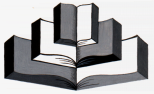 ОСНОВНЫЕ ИТОГИ 2022 ГОДА Общая информация об итогах годаЗначимым событием 2022 года для ЦБС стало открытие модельной библиотеки им. Ф.М. Достоевского для читателей посоле ремонта в рамках национального проекта «Культура», реализация на ее площадке концепции «Библиотека новых возможностей» и популяризация обновлённой библиотеки для широкого круга общественности и библиотечного сообщества, в том числе для участников XXVI Всероссийского библиотечного Конгресса и Всероссийского Форума молодых государственных и муниципальных служащих «ГосСтарт».Инновации 2022 года: - внедрение системы самостоятельного обслуживания пользователей в модельной библиотеке им. Ф.М. Достоевского посредством использования запрограммированных пластиковых читательских билетов, информационного терминала (киоска) для поиска необходимой информации о ресурсах и услугах библиотеки и RFID-оборудования: терминалов самообслуживания и «Умная полка», электронных ворот, защищающих от несанкционированного выноса литературы из библиотеки;            - внедрение системы электронных платежей, которая позволяет оплачивать услуги библиотек Канавинского района безналичным расчетом через Интернет (интернет-эквайринг). В модельной библиотеке им. Ф.М. Достоевского появилась возможность оплачивать услуги через терминал по банковской карте;            - интеграция билетной платежной платформы на сайте ЦБС для оплаты мероприятий по программе «Пушкинская карта», которая позволяет оперативно отслеживать статистику по оплатам, быстро решать форс-мажорные ситуации. Все заработанные средства остаются в ЦБС;             - создание мобильной версии сайта, позволяющей удобно перемещаться по страницам ресурса и просматривать информацию с мобильных телефонов и планшетов.Новым направлением деятельности в отчетном году для всех библиотек ЦБС стало проведение мероприятий для старшеклассников и молодежи по государственной программе «Пушкинская карта». Опыт участия в программе показал, что все библиотеки ЦБС, независимо от статуса детской или взрослой библиотеки, способны организовать мероприятия достойного уровня, интересные и привлекательные для молодежной аудитории. Благодаря участию в данном проекте в библиотеках возросло количество читателей в возрасте 14-22 лет, увеличилась посещаемость сайта, а также количество подписчиков страниц Учреждения в социальных сетях. Всего лишь за один месяц участия в проекте проведено 32 мероприятия и заработано 125 тыс. 200 руб.Успешным для библиотек Канавинского района год стал в плане творческих коллабораций с крупными торговыми центрами, такими как ТРЦ «Седьмое Небо» и ТРЦ «Республика», представителями креативных индустрий – продюсерским центром «Круг в квадрате» и РОО «Палата ремесел Нижегородской области», учреждениями культуры федерального уровня - Литературно- мемориальным музеем Ф.М. Достоевского (Санкт-Петербург), с коллегами Ширакской областной библиотеки (Армения). 	Достижением года стали победы библиотек в грантовых конкурсах. Проект библиотеки им. А.Н. Островского «Особый волонтер в библиотеке» стал победителем конкурса практик для некоммерческих организаций «Ближний круг. Семья и дети», организованного БФ «Хорошие истории», проект модельной библиотеки им. Ф.М. Достоевского «Молодежный призыв» одержал победу в Конкурсе лучших мобилизационных проектов местных отделений Всероссийской политической партии «ЕДИНАЯ РОССИЯ», проект Профи-Центра модельной библиотеки им. Ф.М. Достоевского «Молодая библиотека: открытый диалог» был финансирован Нижегородским центром поддержки социальных инициатив. Модельная библиотека им. Ф.М. Достоевского с проектом «Библиотека – фабрика креатива» прошла конкурсный отбор и стала участницей Всероссийского проекта «Гений места». В целом все поставленные перед библиотеками задачи на 2022 год были успешно решены. Библиотекари проявили инициативу, творчество, энтузиазм, стремление к развитию и расширению своих компетенций. В течение 2022 года каждый третий сотрудник прошел курсы переподготовки или повышения профессиональной квалификации.  Выполнения показателей Все плановые статистические показатели за 2022 год библиотеками ЦБС выполнены с положительной динамикой1.3. Программно-проектная деятельность В течение отчетного года в библиотеках для взрослых читателей ЦБС Канавинского района были реализованы: 1 концепция, 2 программы, 6 тематических и 3 грантовых проекта.Примеры: Концепция «Библиотека новых возможностей» модельной библиотеки им. Ф.М. Достоевского - победитель национального проекта «Культура». Она рассчитана на 3 года. В 2022 году работа велась по трем направлениям: 1) Содействие профессиональному самоопределению молодежи: 	- организация работы Профи-Центра (встречи с представителями разных профессий, выезды на предприятия города, проведение профессиональных тестирований и консультаций); - проведение крупных профориентационных событий: Ярмарок профессий, Дней информации, квест-путешествий в профессию и т.д.;- организация просветительских курсов и программ для молодежи: «Школа вожатых», курс креативных практик «МедиаМикс» и т.п.- популяризация литературы интернет-ресурсов по профориентации: презентации выставок, библиографических пособий, памяток, информационных листок и т.д.2) Содействие формированию активной гражданской позиции молодежи:- организация волонтерской деятельности силами библиотечного молодежного волонтерского отряда «Чемпионы добрых дел»;- координация деятельности молодежного объединения «Твое движение вперед»;- участие библиотечной молодежи в городских акциях, Всероссийских мероприятиях и конкурсах.3) Содействие творческой самореализации молодого поколения и поддержка молодежных инициатив:- организация «ФотоКлуба» и фотовыставок в библиотеке;- создание вокальной студии «Новые голоса» и проведение музыкальных вечеров в формате квартирников;- создание цикла поэтических визуализаций в рамках проекта «Verse»;- проведение масштабных фестивалей и праздников с участием креативных партнеров.Программа библиотеки им. А.Н. Островского «Творческие люди» рассчитана на 2021-2023 гг.  Результатом 2022 года стали: 18 мероприятий, в том числе 6 на платформе Zoom для воспитанников НРООПДиМ «Верас»; цикл прикладных мастер-классов -  6, 7 онлайн-встреч с представителями нижегородской творческой интеллигенции (среди участников: писатели Елена Крюкова и Олег Рябов; культуролог Марина Калачева, историк Олег Смирнов, автор книги «Гордеевка – жемчужина стрелицы»).  В рамках программы в библиотеке нон-стоп проходили выставки творческих работ читателей библиотеки. Новогодний конкурс творческих работ «Желай! Загадывай! Твори!», состоявшийся в библиотеке в декабре 2022 года, объединил более 400 участников и получил поддержку депутата Законодательного Собрания Нижегородской области Зудинина Е.И. Он выделил средства для награждения победителей: за 1 место - 15 тыс. руб., за 2 место – 10 тыс. руб. и за 3 место - 5 тыс. руб.  30 участников конкурса получили поощрительные подарки и грамоты. Проект библиотеки им. Н.Г. Чернышевского «БиблиоУчастие» направлен на содействие повышению качества жизни людей с ограниченными возможностями здоровья. В рамках проекта 18 читателей библиотеки получали библиотечное обслуживание на дому.  Библиотекари совершили 58 выходов к читателям и доставили 220 книг. Были проведены анкетирование «Мои литературные предпочтения» и опрос о форматах получения библиотечных услуг, проведены мероприятия: исторические виражи «Масленица на Руси: история и традиции», вечер-посвящение «Анатолий Папанов – русский актер» и познавательный час «Традиция благотворительности». Состоялась акция дарения книг «Интересные книги в добрые руки», в ней приняли участие 12 читателей и подарено 24 книги. Опубликован фото отчет об акции с постом в социальных сетях ВКонтакте («Умная Библиотека» и «Библиотеки Канавинского района»). 1.4 Участие в конкурсахВ течение 2022 года библиотекари приняли участие в 27 конкурсах, из них: 4 международных конкурса, 10 Всероссийских, 2 региональных, 3 городских и 8 грантовых. Подробнее о проектах – победителях грантовых конкурсов:Проект Профи-Центра модельной библиотеки им. Ф.М. Достоевского «Молодая библиотека: открытый диалог», получивший грантовую поддержку Нижегородского центра поддержки социальных инициатив в размере 83 тыс. руб., был направлен на популяризацию библиотечной профессии и молодых библиотекарей ЦБС Канавинского района. В ходе проекта было создано 6 видеороликов-интервью с молодыми библиотекарями ЦБС. Ролики снимала молодежная команда сотрудников и волонтеров Профи-Центра. В ходе проекта они обучились актерскому мастерству, познакомились со спецификой работы сценариста, видеооператора, визуализатора, монтажера. На итоговом мероприятии проекта были отмечены его активные участники, лучшие из них получили призы в номинациях: «Лучший режиссер», «Лучшая операторская работа», «Лучший сценарист», «Позитивный образ», «Молодое лицо библиотечной профессии». Видеоролики-интервью молодых библиотекарей были размещены на странице Умная библиотека ВКонтакте и получили высокую оценку интернет-аудитории (более 3 тыс. просмотров и 600 лайков).Проект библиотеки им. А.Н. Островского «Особый волонтер в библиотеке» участвовал в конкурсе социальных практик, организованном БФ «Хорошие истории». Он получил поддержку в размере 96 тыс. руб. В рамах проекта проведены обучающие занятия для молодых людей с РАС - воспитанников НРООПДиМ «Верас», а сотрудники библиотеки прошли профессиональную стажировку в Российской государственной библиотеке для молодежи и АНО «Наш солнечный мир» (г. Москва). Также библиотекари приняли участие в вебинарах лаборатории «Практика заботы» для победителей конкурса и прошли онлайн-обучение «Технологии работы с детьми с расстройствами аутистического спектра и другими ментальными нарушениями на базе учреждений культуры».Участие в Конкурсе лучших мобилизационных проектов местных отделений Всероссийской политической партии «ЕДИНАЯ РОССИЯ» принесло победу проекту Профи-Центра модельной библиотеки им. Ф.М. Достоевского «Молодежный призыв». Грантовые средства в размере 50 тыс. руб. были выделены на приобретение ноутбука. В рамках проекта ребята из молодежного объединения «Твое движение вперед», созданного в Профи-Центре модельной библиотеки, организовали и провели ряд мероприятий и акций патриотической направленности, в том числе для воспитанников Дзержинского детского дома, посетителей парка им. 1 Мая, ребят из детского клуба «Планета». Среди ярких мероприятий проекта: патриотическая игра «Зарница», краеведческий квест «Культурный код-НН», игра-викторина «Россия - Родина моя!».1.5. Создание модельных библиотек в рамках реализации национального проекта «Культура» 1.5.1. Доля муниципальных библиотек, материально-технические условия которых позволяют реализовать задачи Модельного стандарта деятельности общедоступной библиотеки (утвержден Министром культуры РФ 31.10.2014 г.).  Общее количество библиотек в ЦБС – 10, из них полностью соответствуют Модельному стандарту: 3 (30%). Частично соответствуют: 7 (70%). Подробная информация в Приложении.1.6. Аналитические выводы по разделуВ 2022 библиотеки МКУК ЦБС Канавинского района выполнили все поставленные задачи, в том числе повышенные плановые цифровые показатели. Библиотекари проявили мобильность, инициативу и креатив в решении форс мажорных ситуаций, требующих оперативных действий. Сотрудниками были предложены и реализованы новые интересные проекты, три из них одержали победы в грантовых конкурсах. Очень активно в отчетном году развивалось внестационарное обслуживание за счет организации активностей на улицах района и в партнерстве с ТРЦ и парком им. 1 Мая. Библиотеки ЦБС достойно показали себя во Всероссийской культурной программе, участвуя в БиблиоНочи, Ночи искусств и других акциях. Подобные мероприятия, а также масштабные события, инициированные библиотекарями, такие как Фестиваль детства, Фестиваль ремесел, Марафон мотиваций привлекли в библиотеки не только новых партнеров-представителей творческих индустрий, но и молодых читателей. Мощным стимулом привлечения молодежи в библиотеку стал проект «Пушкинская карта». В 2022 году все библиотеки ЦБС к нему присоединись и предложили на модерацию свои мероприятия, оказавшиеся интересными и востребованными у целевой аудитории.  В центре внимания в течение всего года была модельная библиотека им. Ф.М. Достоевского. Она приняла поток делегаций разного уровня и частных визитов с целью знакомства и популяризации деятельности в новом формате. Библиотека стала площадкой для апробирования инноваций, заключения партнерских соглашений, реализации новых творческих проектов. Среди последних стоит отметить «ФотоКлуб», «БиблиоКвартирники», студия эстрадного вокала «Новые голоса». Именно на площадке модельной библиотеки была внедрена оплата услуг банковской картой и посредством интернет-эквайринга через сайт ЦБС, которая используется во всех библиотеках. 2022 год стал для библиотек ЦБС Канавинского района напряженным, насыщенным и результативным. II. БИБЛИОТЕЧНОЕ, БИБЛИОГРАФИЧЕСКОЕ, ИНФОРМАЦИОННОЕ ОБСЛУЖИВАНИЕ ПОЛЬЗОВАТЕЛЕЙ2.1. Организация библиотечного обслуживанияБиблиотечное обслуживание осуществлялось в стационарном, внестационарном и удаленном формате. Процесс книговыдачи в библиотеках района полностью автоматизирован. В модельной библиотеке созданы условия для самообслуживания пользователей с использованием станции самообслуживания и «Умной полки».Для читателей активно работали клубы по интересам, творческие студии, молодежные объединения.  	В течение года проведено 913 массовых мероприятий. 	Анализ читательской аудитории по возрасту и статусу показывает прирост таких категорий, как «прочие», «рабочие» и «учащиеся колледжей, ПТУ, техникумов», а по возрасту – увеличение читательской аудитории от 36 до 55 лет и до 14 лет.Сравнительная характеристика читательских групп в 2022 годуХарактеристика читателей по возрасту2.2. Главные темы года 350 лет со дня рождения Петра I Проведено 12 мероприятий -  225 участников. Среди них:- Единый тематический день информации «Петр I: личность и эпоха».- Цикл мероприятий «Великий государь великого государства».- Интеллектуальная викторина «Первый император и великий реформатор».- «Петр Первый и его время: проверь себя»: тест онлайн.- Историко-патриотический час «Флаг России - детище Петра».- Урок истории в библиотеке «Могучий властелин судьбы - Пётр Великий».Подробнее:Литературно-биографическое обозрение "Земли русской государь" провели сотрудники библиотеки им. А.Н. Островского для учащихся школы 51. Школьники обсудили с ведущими образы Петра в произведениях А.С. Пушкина, а также узнали, какие изменения произошли в русской жизни, культуре, образовании во время царствования Петра 1, почему многие писатели и поэты обращались к образу Петра¸ каково историческое значение петровской эпохи.Прикоснуться к эпохе Петра смогли воспитанники летних лагерей микрорайона Гордеевский. Для них была проведена медиавикторина "Русский исполин", посвященная Петру I и его реформам. Подростки узнали, как в ходе Великой Северной войны 1700 –1721 гг., несмотря на первые неудачи, Россия смогла одолеть Швецию и добиться присоединения прибалтийских территорий Ингрии, Карелии, Эстляндии и Лифляндии. На отвоёванных землях была заложена новая столица - Санкт-Петербург. Россия стала морской державой, и её купцы теперь могли беспрепятственно прибывать в европейские порты. Участники мероприятия согласились с высказыванием Петра Великого: "Русский тот, кто Россию любит и ей служит!", ведь сама жизнь русского императора - яркое подтверждение этих слов. 2022 -  год народного искусства и нематериального культурного наследия Проведено 35 мероприятий по теме, участниками которых стали 473 человека. Среди них:- Проект «Палитра народных промыслов».- Квест-игра «Год народного искусства».- Ночь музеев «Народное искусство» в «Музее истории Канавинского района».- Цикл обзоров «Кукольный дом: история игрушек народов РФ».- серия просветительских постов в соцсетях - «Культурный калейдоскоп». Подробнее:В модельной библиотеке им. Ф.М. Достоевского впервые был организован Фестиваль ремесел PAINTS – пять дней, которые объединили ремесленников, художников, мастеров и музыкантов Нижнего Новгорода и области. Фестиваль призван возрождать традиции, интерес нижегородцев и гостей города к народным промыслам. В программу Фестиваля вошли: выступление фольклорного ансамбля «Макошь», выставка-продажа изделий нижегородских мастеров, выставка-инсталляция предметов быта и интерьера марийского народа, аквагрим, мастер-классы по народным ремеслам, народные игры, хороводы.Виртуальную экскурсию в город Семенов «Частица красоты России» посетили подростки – участники библиотечного клуба «Волжане» в библиотеке им. А. Грина. Участники виртуальной экскурсии посетили фабрику «Хохломская роспись», которая является крупнейшим производителем художественных изделий из дерева с хохломской росписью. Ребята узнали секрет технологии «получения золота из серебра» и смогли полюбоваться мастерству росписи и резьбы на предметах с хохломской росписью на библиотечной выставке. С XIX века Семенов являлся ложкарной столицей, а в 2004 году городу присвоен статус столицы российских промыслов. С этого момента стало традицией праздновать в июне Международный фестиваль народных художественных промыслов «Золотая Хохлома»; подростки на виртуальной экскурсии посетили фестиваль и посмотрели фильм о нем.В год народного искусства сотрудники библиотеки им. М.Е. Салтыкова-Щедрина предложили всем желающим посетить виртуальную примерочную "Живая нить народного костюма". Мероприятие построено в формате викторины. Участники должны угадать по описанию элемента костюма его изображение и назвать какому народу он принадлежит. Фестиваль возрождения исконно русских видов игр и спорта «ВИРВИС», приуроченный году народного искусства в 2022 году впервые состоялся в Нижнем Новгороде. Сотрудники Профи-Центра совместно с волонтерским отрядом «Чемпионы добрых дел» приняли участие в организации и проведении.  Молодые жители и гости города познакомились с историей возникновения развлечений на Руси, а также имели возможность посостязаться в смекалке, скорости и ловкости. 410 лет со дня созыва ополчения В течение года проведено 11 мероприятий, участниками которых стали 280 человек. Среди них:- День народного единства «Купно за едино».- Исторические хроники «Здесь Минин вписал нашей славы страницы».- Краеведческий экскурс «Герои Отечества».- Исторический квест «По следам народного ополчения».В библиотеке им. А.С. Грибоедова к Дню народного единства был показан озвученный диафильм «Подвиг Минина и Пожарского». Участники мероприятия получили небольшие памятки о самом молодом празднике нашей страны, приняли участие в историко-краеведческой викторине "А знаешь ли ты..." и познакомились с самыми интересными изданиями о Козьме Минине и Дмитрии Пожарском и о Смутном времени.210 лет cо дня победы русской армии в Отечественной войне 1812 года Общее кол-во мероприятий – 5, общее количество посещений – 82 чел. В библиотеке им. М.Е. Салтыкова-Щедрина для школьников состоялось историко-краеведческое посвящение «1812 год: минувших лет святая память». Сотрудники библиотеки напомнили краткую историю и ход Отечественной войны 1812 года, которая вызвала небывалый всплеск национального самосознания русского народа. Члены клуба с интересом посмотрели видеосюжет о Бородинском сражении, которое произошло 26 августа 1812 года, прослушали стихотворение М.Ю. Лермонтова «Бородино». Вклад в победу над французскими захватчиками внесли и наши земляки. Нижний Новгород послужил местом для эвакуации как и московским учреждениям, так и многим москвичам, в том числе таким знаменитым личностям как Н. М. Карамзин, В. Л. Пушкин, Н. Н. Бантыш-Каменский, А. Ф. Малиновский, Ю. А. Нелединский-Мелецкий, К. Н. Батюшков, С. Н. Глинка, которые впоследствии организовали здесь свой литературный кружок. Литературная гостиная «Этих дней не смолкнет слава» была организована для школьников в библиотеке им. А.С. Грибоедова и посвящена 210-летию cо дня победы русской армии в Отечественной войне 1812 года. Война вызвала огромный интерес и побудила писателей, композиторов, поэтов, художников к воплощению темы человека на войне в творчестве. Лермонтовское «Бородино», «Война и мир» Льва Толстого, увертюра П.И. Чайковского “1812 год”, монументальная картина Ф. Рубо “Бородинская панорама”, пьеса А. Гладкова “Давным-давно” – вот наиболее заметные явления в нашей культуре, посвященные памяти Отечественной войны 1812 г., которые представили библиотекари участникам мероприятия.2.2.1. Работа по тематическим направлениям:«Продвижение книги и чтения» В течение года проведено 34 мероприятия, участниками которых стали 310 человек. Среди наиболее интересных: - Участие во Всероссийской акции «Страница 22»;- Цикл творческих встреч с нижегородскими писателями и поэтами "Чтение по-  нижегородски";- Проект «Визуальная поэзия «Verse» - создание и публикации поэтических    визуализаций на странице «Умная библиотека» Вконтакте;- Акция среди читателей и интернет-пользователей «Подарок с любовью» (1-14    февраля); - День родного языка в библиотеке «Мыслю на родном языке/мысли о родном     языке»;- Интернет-конкурс репостов ВКонтакте «Люблю читать»;- Всемирный день чтения вслух «Книжный инсайт»;- Акция ВК «Узнаю с первых строк»; - Цикл литературных посвящений “Мир и слово Валентина Распутина”;- Опрос к Всемирному дню поэзии «Помните ли вы хотя бы одно стихотворение    полностью наизусть?» в библиотеках и в ВК;- День возвращения в детство «Сказочная страна Чуковского»; - Работа открытых летних читальных залов «Библиотечный Open-Air 2022»;- Акция Всероссийский день чтения "Книги на все времена".Подробнее:Конкурс чтецов среди членов студенческих отрядов Нижегородской области «В рифму о главном» состоялся на площадке модельной библиотеки им. Ф.М. Достоевского, в котором приняли участие студенты ННГУ им. Н.И. Лобачевского, НГТУ им. Р.Е. Алексеева, ННГАСУ, НГПУ им. Козьмы Минина. Конкурс объединил более 30 участников. Профессиональное жюри, представленное писателем Андреем Кузечкиным, актером театра «Преображение» Сергеем Ткачев и фотографом Наташей Вагановой, выслушало всех конкурсантов и определило победителя – Юрия Жданова - представителя НГПУ им. Козьмы Минина.Библионочь-2022 в Канавинском районе в этом году прошла ярко и весело. Около 600 нижегородцев и гостей города заглянули «на огонек» в библиотеки района и поддержали ежегодную Всероссийскую акцию. Тема «Библионочи-2022» – «Про традиции» – приурочена к Году культурного наследия народов России. Эта была первая «Библионочь» в модельной библиотеке – Центральной районной им. Ф.М. Достоевского. Здесь Библионочь стартовала акцией «Библиосумерки»: академия выразительного движения представила фрагмент литературно-танцевального спектакля «Пушкин. Избранное» – симбиоз музыки, пушкинского слова и танца. Звучала музыка Чайковского, Римского-Корсакова, Лядова, Асафьева. А любители песен под гитару прекрасно провели время в компании барда Олега Новосельцева. Увлекательный мастер-класс для молодежи провел ведущий службы новостей Дмитрий Карпов.  Главное действо развернулось с 17:00 до 22:00: представление Театра моды «Каприз», театральный перформанс от проекта «МОНОМИМЫ», городской сквозной квест «Культурный апокалипсис», интерактивная игра «Народы России», выставка работ «Вместо сна» нижегородского фотографа Яны Бедриной, концерт нижегородского поэта и музыканта Саши Кельта и акустический концерт группы «Юные». В завершении ночных развлечений в библиотеке состоялась дискотека.Уличная акция к 130-летию Марины Цветаевой была организована сотрудниками библиотеки им. А.С. Грибоедова. Игра-гадание «Спроси поэта Марину Цветаеву» прошло в соответствии со старинной традицией гадания на книгах: человек загадывает страницу и номер строки, мысленно задает вопрос и находит на него ответ в тексте.  К юбилею поэта сотрудники библиотеки подготовили для жителей микрорайона «Втормет» игру-гадание на стихах Марины Цветаевой. Участники акции вспомнили моменты из её биографии, читали «цветаевские» стихи и даже напели знаменитые романсы, написанные на её стихи ("Мне нравится, что вы больны не мной", "Мне тебя уже не надо", "Под лаской плюшевого пледа") и с удовольствием погадали на сборнике стихов (лирика) Цветаевой.  В акции приняли участие 45 человек.Модельная библиотека им. Ф.М. Достоевского приняла участие в реализации партнерского проекта «Читаем в Городе N». Продюсерский центр «Круг в квадрате» представил читателям библиотеки интересные тексты и современный театр. В рамках проекта с аншлагом состоялись театрализованные постановки: 
«Морж, учитель и поэт» Артура Гиваргизова, «О Гриньке, о Саньке и немного о девчонках» Варлаама Рыжакова, «Две щепотки счастья» Артемия Извольского. В качестве чтецов выступили актёры нижегородских театров и студенты театрального училища, под руководством режиссёров Ольги Пыжовой, Павла Ушакова и Светланы Коробовой.Сохранение и поддержка народного художественного творчестваПо данной теме состоялось 12 мероприятий, посетителями которых стали 300 человек. Среди самых крупных и ярких - Всероссийская культурно-образовательная акция «Ночь искусств».Подробнее:   Библиотека им. А.Н. Островского провела для учащихся школы №121 культурологический экскурс «Ремесла Нижегородского края». Учащиеся узнали, что на территории Нижегородской области бытует почти треть всех сохранившихся народных художественных промыслов России, совершили виртуальное путешествие по самым известным локациям промыслов: Семенов, Городец, Павлово.Цикл тематических часов "Ненаглядная краса" был проведен для воспитанников Нижегородской региональной общественной организации поддержки детей и молодежи "Верас" в библиотеке им. А.Н. Островского. Библиотекари знакомили ребят с ремеслами разных народов, проживающих на территории Нижегородской области. Участниками цикла стали 26 молодых людей с РАС.«Поддержка национальных культур»По данной теме проведено 4 мероприятия, участниками которых стали 95 человек.Подробнее:Библиотека им. М.Е. Салтыкова-Щедрина провела цикл мероприятий «Путешествие к истокам», цель которого - популяризация народного искусства, сохранение культурных традиций народов России. Культура народов России - одна из самых многообразных в мире.На нашей территории проживает более 190 народов, каждый из которых по отдельности обладает своей неповторимой культурой, и чем больше численность, тем заметнее вклад этого народа в культуру страны. Участники за время проведения цикла познакомились с культурными традициями народов, проживающих на территории Канавинского района, это русские, татары, мордва, украинцы, армяне, азербайджанцы, евреи и др.Взаимодействие с социально-ориентированными некоммерческими организациями и привлечение волонтеровБиблиотеки ЦБС Канавинского района на протяжении последний лет активно сотрудничают с некоммерческими организациями: НРООПДиМ «Верас», Нижегородская областная общественная организация инвалидов "Инновационный центр: в XXI век с хромосомой "Сияние", НРБОО «Забота» и НРОО «Территория добра», «Нижегородская региональная общественная организация «Конгресс ираноязычных народов».Библиотека им. А.Н. Островского совместно с НРООПДиМ «Верас» реализует проект «С верой в себя», цель которого - создание условий для социализации и самореализации молодых людей с ограниченными возможностями здоровья.Библиотека им. А. Грина реализовала партнерский проект «Вместе в мире книг», в ходе реализации которого происходило содействие в развитии интеллектуального потенциала и была оказана помощь в социализации подростков ГКОУ «Дзержинский санаторный детский дом» через книгу и чтение, интерактивные форматы библиотечной работы.Благодаря сотрудничеству ЦБС с НРОО «Территория добра» библиотекари и читатели ежегодно направляют в дома престарелых сотни открыток с теплыми пожеланиями, сладкие подарки, лекарства, предметы личной гигиены. В рамках добровольческой благотворительной акции «Осенняя Неделя добра» библиотеки собрали более 10 кг. корма для животных и передали его в приют для животных «Сострадание».Библиотеки ЦБС стали точками сбора книг в рамках акции «Книги Донбассу», в ходе которой было собрано и передано 292 книги и 4 настольные игры.Работа с молодежью: Патриотическое воспитание. Профилактика наркомании и других вредных привычек, пропаганда здорового образа жизни, Трудовое воспитание и профориентация Работа с молодежью включала в течение года большое количество мероприятий такой популярной формы как квест. В модельной библиотеке им. Ф.М. Достоевского на ура прошел квест к юбилею Дж.Р.Р. Толкиена «Братство кольца». Многие участники впервые столкнулись с миром Средиземья, но достойно справились со всеми испытаниями.«Если бы я был…другим» -  игровое занятие с элементами тренинга для молодежи состоялось в библиотеке им. А.С. Грибоедова. Ни для кого не секрет, что на свете нет двух абсолютно одинаковых людей. Мы отличаемся друг от друга внешностью, характером, манерой поведения, отношением к другим людям. Независимо от того, как мы выглядим, какие у каждого из нас отличительные черты, особенности, характер и темперамент, все мы нуждаемся в том, чтобы нас любили, уважали, с нами дружили и просто хорошо общались. Как нужно вести себя с теми, кого мы считаем непохожими на нас, чужими нам? Участники игры (учащиеся 8 класса лицея «87») узнали об этом, оказавшись в библиотеке. В процессе игрового занятия ребята рассуждали о значении слова «толерантность», о качествах толерантного человека, о сострадании и милосердии. Более подробно подростки вели диалог о толерантном отношении к людям с инвалидностью. Толерантность к людям с ограниченными возможностями здоровья – это не только признание их равенства на основе принципов прав человека, но и создание комфортной среды для существования людей с альтернативными потребностями.Патриотическое воспитаниеПо данному направлению проведено 26 мероприятий, участниками которых стали 615 человек. Все они прошли в рамках районных акций: - Цикл мероприятий о городах, носящих звание «Город трудовой доблести» - «Из одного    металла льют медаль за бой, медаль за труд…»;- Декада исторической книги «История: исходный код»;- Цикл «Национальные герои России» – часы патриотического просвещения;- Декада воинской славы «Герои навсегда»;- Декада к Дню России «Наш дом – Россия»;- День народного единства «Купно за едино».Подробнее: Встречей с сотрудниками ОМОН (на транспорте) Управления Росгвардии «На страже Отечества» отметили День защитника Отечества в модельной библиотеке им. Ф.М. Достоевского. Школьники среднего звена школы 168 узнали о подготовке бойцов, службе в горячих точках, смогли сами подержать в руках незаряженное боевое оружие. Каждая подобная встреча с бойцами Росгвардии вызывает у ребят восторженные чувства.Информационный час «Ленинград. Дорога к жизни» посетили студенты I курса Нижегородского Губернского колледжа в модельной библиотеке им. Ф.М. Достоевского. Это мероприятие не просто о времени блокады Ленинграда, но о людях, о человечности, о любви и сострадании, а еще – о тяге к прекрасному, о красоте, творчестве и искусстве на войне.Для жителей микрорайона «Гордеевский» и учащихся 8-х классов МБОУ «Школа № 51» сотрудники библиотеки им. А.Н. Островского подготовили слайд-экспозицию «Когда тыл становится фронтом». «Город трудовой доблести» – почётное звание Российской Федерации, установленное Федеральным законом от 1 марта 2020 года. В целях увековечения подвига тружеников тыла во время Великой Отечественной войны 1941-1945 годов этого звания были удостоены 32 российских города. В их числе – Нижний Новгород и Дзержинск. С 1941 по 1945 годы 14 предприятий города Горького были награждены 19 орденами. Каждая вторая подводная лодка, каждый третий самолёт и каждый третий танк поставлялись на фронт именно отсюда. В любой нижегородской семье хранят память о близких, работавших в тылу, под вражескими бомбежками. Участники встреч делились военными воспоминаниями своих родственников, рассуждали о семейных традициях и ценностях. Воспоминания людей старшего поколения – о мужестве и отваге, о трудной жизни и самопожертвовании, были представлены подросткам в формате видео интервью.Дайджест «Всемирный день русского единения» отметили в библиотеке им. А.С. Грибоедова. Всемирный день русского единения в 2022 году отмечался в 11-тый раз. Это относительно молодой праздник. Тем не менее, его отмечают на всем земном шаре – даже в самых отдаленных уголках планеты люди знают об этом дне. У даты есть свои особенности, которые стоит рассмотреть, чтобы понимать, что она обозначает, кто и когда ее учредил. Библиотекари рассказали, когда и как этот праздник попал в календарь российских праздников и кто стал инициатором празднования единения русского народа. Профилактика наркомании и пропаганда здорового образа жизниПо данной теме проведено 30 мероприятий, участниками которых стали 650 человек. Среди мероприятий районного уровня:- Декада по пропаганде здорового образа жизни «Не просто зарядка"; - Всемирный день без табака «Железное НЕТ»;- Спортивный праздник «Живи активно, думай позитивно!»;- Урок безопасности с участием транспортной полиции, ГИБДД «Будущее без     риска»;  "Слышу, понимаю, принимаю" - актуальный разговор к Международному дню   толерантности.Подробнее:Самозащите подростков от навязчивого воздействия распространителей психоактивных веществ был посвящен час здоровья "Знание против миражей", подготовленный сотрудниками библиотеки им. А. Грина. Разговор шел о том, как противостоять пагубным пристрастиям. И преодолевать трудности, набираться опыта можно с помощью книг. Ребята обсудили с библиотекарем героев книг, которые могли бы быть примером и помогли разобраться в той или иной ситуации. А еще узнали о том, что прототипами многих героев книг были реальные люди -  Георгий Седов, Алексей Маресьев.  Также разговор коснулся современных героев. Профилактическая беседа "Молодежь - за ЗОЖ" была проведена сотрудниками библиотеки им. А.С. Грибоедова со старшеклассниками в рамках первого этапа межведомственной комплексной оперативно-профилактической операции "Дети России - 2022". Подростки проявили искреннний интерес к теме здорового образа жизни, принимали активное участие в обсуждении ситуаций и и примеров молодежи "группы риска", а также задавали вопросы, касающиеся правильного питания, режима и проведения свободного времени.Безопасность жизнедеятельности По данному направлению в библиотеках района состоялось 6 мероприятий, участниками которых стали 170 человек.9 февраля – Всемирный день безопасного интернета. В этот день во всех библиотеках ЦБС состоялись индивидуальные консультации для пользователей - «Красный, желтый, зеленый: правила интернет-безопасности».Подробнее:Сотрудники библиотеки им. А.С. Грибоедова провели кейс-метод «Защитный рефлекс» + «Онлайн-банкинг». Распространение смартфонов, появление социальных сетей и других интернет-сервисов открыло для нас новые возможности: мы можем легко общаться с близкими и друзьями на большом расстоянии, делать покупки, не выходя из дома, делиться информацией и получать ее. В то же время этим могут воспользоваться и злоумышленники. Личная информация, попавшая в сеть, все чаще используется против ее владельцев в форме шантажа, обмана или мошенничества. На «цифровом уроке» разбирали понятия: «персональные данные», «приватность», «конфиденциальность», «овершеринг», «цифровой след» и «шпионское ПО». А также познакомились правилами кибербезопасности, которые помогут защитить данные.Для ребят ГКОУ "Дзержинский санаторный детский дом" сотрудники библиотеки им. А. Грина организовали встречу с психологом 1 категории Приволжского филиала ФКУ ЦЭПП МЧС России Анастасией Сокининой. Она провела урок безопасности "Правила безопасного поведения при встрече с незнакомцем на улице". Ребята узнали, что такое МЧС, поиграли в дружную команду спасателей, нарисовали незнакомца, разобрали разные ситуаии при встрече с незнакомыми людьми на улице и даже их смоделировали. И главное - зафиксировали главные правила, позволяющие защитить себя при встрече с незнакомцем.Профориентация и трудовое воспитание По данному направлению проведено 22 мероприятия, участниками которых стали 616 человек.- Игровая программа «Угадай профессию»;- Квест-ориентирование «Билет в будущее»;- Ярмарка ВУЗов в библиотеке «Выбор профессии – выбор пути»;- Декада профориентации «Профессия мечты»;- Слайд-экспедиция «Кем быть? Куда пойти учиться?».Подробнее:Сотрудники библиотеки им. А.Н. Островского провели для девятиклассников школы № 51 ролевую игру «Мы выбираем – нас выбирают». Какие профессии наиболее востребованы сегодня, как правильно выбрать профессию, от чего зависит выбор соответствующей профессии? Эти вопросы волнуют каждого старшеклассника. Чтобы решить проблему профессиональной ориентации, можно использовать специальные тесты, игры и упражнения. Библиотекари предложили ребятам принять участие в тренинге «Основной мотив твоего выбора».Мечта современных юношей и девушек – это престижная профессия, популярная и востребованная, приносящая хороший доход. Но, чтобы сделать правильный выбор своей будущей специальности, нужно подробнее узнать о возможных вариантах. Этой теме в библиотеке им. М.Е. Салтыкова-Щедрина был посвящен час актуальной информации «Новому времени – новые профессии» для старшеклассников школы № 96.Углубленно по данному направлению работает Профи-Центр модельной библиотеки им. Ф.М. Достоевского. С каждым годом Профи-Центр совершенствует свою деятельность, ищет новых партнеров и проводит яркие и не похожие друг на друга мероприятия. Среди давних партнёров – депутат городской Думы Нижнего Новгорода Самоделкина М.А., генеральный директор радио «Рандеву» Станчев Р.М. В 2022 году завязалось сотрудничество с новыми партнерами. Это редактор «Российской газеты» Чугунов А.П., ведущий радио «DFM 94,7» Кириллов Е.Я., начинающий режиссер Илья Гурьянов. Помимо сотрудничества с отдельными представителями, развиваются партнерские отношения с интеллектуально-игровым клубом «UMAF» в рамках проведения молодежных вечеров «Флагман». «Российское движение детей и молодежи» привлекло Профи-Центр к участию в акции «Добрые письма» солдатам и добровольцам, служащим в горячих точках.Самым запоминающимся профориентационным мероприятием стал выезд на «Радио Рандеву», где учащиеся впервые познакомились с жизнью за пределами эфира и узнали о всех тонкостях работы ведущих.Профориентационное значение имеет и курс - «Школы вожатых», организованный сотрудниками Профи-Центра. В 2022 году состоялся четвертый выпуск Школы, занятия в которой регулярно посещали 20 человек. На волонтерских началах в Школе поработали приглашенные специалисты: педагоги, психологи, театральные деятели, врачи, профессиональные волонтеры. Выпускники не только раскрыли свои творческие способности и получили ценные навыки, но и стали верными друзьями и помощниками библиотеки.В 2022 году сотрудники Профи-Центра реализовали два тематических проекта: «МедиаМикс» и «Флагман». «МедиаМикс» был направлен на освоение интерактивных практик в сфере медиаиндустрии для молодежи. Ребята в течение двух месяцев обучались фото- и видеомонтажу, а потом принимали участие в съемках, в ходе которых молодые сотрудники библиотек Нижнего Новгорода рассказывали о своей деятельности. Проект «Флагман» - тематические игровые вечера для подростков и молодежи- стал проводиться на еженедельной основе для ребят, которые хотят проявить себя в организации и проведении игровых программ. Правовое просвещение В библиотеках ЦБС состоялся цикл мероприятий «Учусь быть гражданином». Все библиотеки приняли участие в акции «День молодого избирателя». Всего по данному направлению проведено 19 мероприятий для 695-ти человек. Дни бесплатной юридической помощи для населения традиционно проводятся в ЦРБ им. Ф.М. Достоевского партнером библиотеки - ООО «Юрконсультация». В течение 2022 года состоялось 4 таких дня. Консультативные услуги получили 60 человек.Актуальный диалог "Подросток и закон" с участием прокурора Канавинского района Д.М. Рыжова организовали сотрудники библиотеки им. А. Грина. Молодежь из первых уст узнала все о правах и обязанностях несовершеннолетних и о видах ответственности, а также смогла задать прокурору вопросы и получить на них подробные ответы. «Вместе против террора» - под таким девизом прошел в библиотеках ЦБС День солидарности в борьбе с терроризмом. Основные мероприятия прошли в парке им. 1 Мая, где сотрудники Профи-Центра модельной библиотеки организовали конкурс рисунков на асфальте «Мы за мир!» и приняли участие во флешмобе – запуске в небо белых шаров.Духовно-нравственное воспитаниеПо данному направлению проведено 8 мероприятий с участием 162 человек. Среди крупных районных мероприятий: - Декада рождественских чтений «Чудо Рождественской ночи»;- Декада «Духовный родник», приуроченная к Дню православной книги; - Цикл православных бесед с отцом Дионисием (Красноперовым) в библиотеке им. Н.Г.     Чернышевского.Подробнее:"Пасхальной радости сияние" - час духовности с таким поэтическим названием состоялся для жителей микрорайона Гордеевский в один из дней Светлой седмицы. Провели его сотрудники библиотеки им. А.Н. Островского - рассказали о православных обычаях и символах, представили выставку творческих работ жителей микрорайона "Пасха красная - прекрасная". Гости активно участвовали в традиционных обрядовых играх, читали авторские стихотворения и рассказы, исполняли весенние песни.Заочную экскурсию "Храмовый комплекс в честь Смоленской и Владимирской икон Божией Матери" посетили подростки и молодежь с ментальными особенностями развития в библиотеке им. А.Н. Островского. Волонтер библиотеки - искусствовед Марина Калачева - рассказала о главных достопримечательностях микрорайона Гордеевский. Практика «Особый волонтер в библиотеке" реализуется при поддержке Фонда Тимченко в партнерстве БФ Хорошие истории.Работа с семьямиПо данному направлению проведено 4 мероприятия с участием 85 человек. Подробнее:В начале года библиотекари ЦБС при поддержке департамента культуры администрации города Нижнего Новгорода провели конкурсно-игровую программу для детей, вынужденных переселенцев с территорий ЛДНР. Праздник "Больше, чем любовь" к Дню семьи, любви и верности на открытой площадке организовали сотрудники модельной библиотеки им. Ф.М. Достоевского для жителей микрорайона Сортировочный. В течение дня для детей проходили творческие мастер-классы, работала беспроигрышная лотерея. Главным событием дня стало чествование семейных пар микрорайона. Для посетителей праздника состоялся акустический концерт нижегородского музыканта Вячеслава Бойко. Для семей, воспитывающих подростков с ментальными особенностями развития, в День отца была проведена медиавикторина "Высокое звание" в библиотеке им. А.Н. Островского. Вовремя медиавикторины ребята продемонстрировали неплохое знание мирового и отечественного кинематографа, читали отрывки классических произведений, исполняли музыкальные композиции, посвященные отцам.  Работа с пожилыми людьми и лицами с ОВЗПо данному направлению проведено 45 мероприятий, участниками которых стали 900 человек. Среди них:- Цикл мастер-классов "Магия рукоделия";- Акция дарения книг читателям с ОВЗ «Интересные книги в добрые руки»; - День пожилого человека «Неугасим огонь души»;- Арт-бенефис «Свет материнской любви» (Образ матери в русской культуре);- День инвалидов «Люди с неограниченными возможностями души».Подробнее:В рамках реализации проекта «С верой в себя» в библиотеке им. А.Н. Островского организован комплекс культурно-просветительских мероприятий и тематических занятий для молодых людей с РАС. Проведены циклы комментированных чтений «Увековеченная память» (Международная акция «Читаем детям о войне», часов искусства «По обе стороны кулис» (Международный день театра), экопутешествий «Как прекрасен этот мир» (Всемирный день Земли), творческая программа «Прекрасная пора» (День молодежи). 10-летие клуба пожилых людей «Радость» отметили в модельной библиотеке им. Ф.М. Достоевского. На вечере-чествовании «Чуткие струны прожитых лет» участницы клуба читали стихи, пели песни, показывали видеоролики о проделанной за 10 лет работе. С юбилеем участников клуба пришли поздравить Академия выразительного движения «Сияние» и бард Олег Новосельцев.Сотрудники Профи-Центра модельной библиотеки и ребята из молодежного объединения «Твое движение вперед» приняли участие в Областном турслёте «Шуховские огни». Это мероприятие было проведено в формате активных игр и мастер-классов для педагогических отрядов и людей с ограниченными возможностями для взаимодействия в неформальной обстановке.Экологическое просвещение и др.По данному направлению проведено 12 мероприятий, участниками которых стали 270 человек. Среди интересных:- Декада экологической культуры «Мы в ответе»;- Литературный вернисаж «Портал в природу» к 190-летию со дня рождения Ивана   Ивановича Шишкина;- Декада по пропаганде здорового образа жизни «ЗОЖ – национальная идея»;- "Чернобыль. Выжжено в памяти": 36 лет со дня аварии на Чернобыльской АЭС;- Всемирный день без табака «Спасибо, не курю!»;- Экоквест «Дорожим тем, что имеем»;- Урок по энергосбережению "ВместеЯрче, ВместеЭнергичнее».Подробнее:Для учеников школы № 168 им. И.И. Лабузы сотрудники модельной библиотеки им. Ф.М. Достоевского организовали эко-квест «Дорожим тем, что имеем». Игровое приключение помогло ребятам испытать умственные и физические силы в различных конкурсах на тему экологии и преодолеть все препятствия благодаря слаженной работе в команде.На уроке экологии «Эффективность–Энергия–Сбережение» в библиотеке им. Н.Г. Чернышевского подростки клуба им. Сергея Акимова узнали всё об энергии и энергоресурсах, а также о простейших способах экономии электроэнергии. Час поэзии «Волга – надежда страждущей земли» объединил на заседании клуба «Волжане» в школе 176 поэзию нижегородских авторов и проблемы охраны природы родного края. Ведущие рассказали ребятам об истории праздника – Дня Волги, который впервые прошел в 2008 году во время проведения научно-промышленного форума «Великие реки – 2008». Участники заранее подготовились к конкурсу стихов о Волге и прочли стихотворения Бориса Корнилова, Федора Сухова, А. Фигарева, Николая Рачкова и Юрия Адрианова.2.2.2. КлубыВ ЦБС действует 5 клубов по интересам. Из них – 3 клуба для пожилых людей. Именно в клубах активизируется духовно-творческий потенциал личности пожилого человека, реализуются творческие возможности.В библиотеке им. А.Н. Островского с 1995 года ведется работа с участниками клуба «Гордеевская сударушка». В состав клуба входят 35 человек. Встречи в библиотеке проходят один раз в месяц. В 2022 году было проведено 11 мероприятий. Среди них – круглый стол «Путь к долголетию», поэтическая гостиная «В певчем граде моём…» к 130-летию Марины Цветаевой, фольклорные посиделки «Весёлое время – зимние святки».    Проводились выставки творческих работ членов клуба по вышивке, макраме, лепке из слоеного теста. В ЦРБ им. Ф.М. Достоевского функционирует клуб «Радость». В 2022 году он отметил своё 10-летие. В клубе 20 постоянных участников. Заседания проходят 2 раза в месяц, за исключением летних месяцев, они очень разнообразны. В 2022 году состоялись: тематический час «Ленинград. Дорога к жизни», вечер-чествование к Дню пожилого человека «Нам рано жить воспоминаньями…», юбилейный вечер «Чуткие струны прожитых лет» к 10-летию клуба. Библиотекари проводят мероприятия, посвященные календарным праздникам, дни информации на различные темы. Более десяти лет назад в библиотеке им. А. Грина был открыт краеведческий клуб «Волжане» для учащихся 7–10 классов школы № 176. В рамках работы клуба встречи с ребятами проходят один раз в месяц. В 2022 году самыми интересными мероприятиями стали краеведческие часы «Вернулся в бронзе» (к 70-летию открытия в г. Горьком памятника М. Горькому), «Оставил в небе вечный след» (к 135-летию со дня рождения П.Н. Нестерова).2.3. Экспозиции В течение 2022 года в библиотеках ЦБС Канавинского района действовали 35 экспозиций. Среди постоянно действующих: выставка картин нижегородских художников, выставка фоторабот нижегородских фотографов, мини-музей цифровых гаджетов «Цифровая эволюция» в библиотеке им. А.С. Грибоедова, «С верой в себя» - выставка творческих работ молодых людей с РАС в библиотеке им. А.Н. Островского, «Имя притягательное» - экспозиция, посвященная жизни и творчеству Е. Евстигнеева в библиотеке им. М.Е. Салтыкова-Щедрина, «Палитра народных промыслов» - выставка предметов быта и украшений народов Поволжья в библиотеке им. Н.Г. Чернышевского.Подробнее:В библиотеке им. А. С. Грибоедова создан мини-музей цифровой эволюции. Сотрудники библиотеки уверены, что путешествие в мир гаджетов, которые служили (или продолжают служить) людям, поможет лучше ориентироваться во времени, сравнивать материальные и общественные ценности прошлого и настоящего. Сбор экспонатов для мини-музея инициировали библиотекари и поддержали читатели. Ненужные, забытые, не подлежащие ремонту телефоны, гаджеты, пейджеры и другие подобные устройства библиотека с большой благодарностью принимала в течение года для создания своей уникальной экспозиции. Сегодня в коллекции представлено 23 экспоната. Год культурного наследия народов России в модельной библиотеке им. Ф. М. Достоевского завершила выставка «Народные промыслы vs постмодерн» нижегородского профессионального фотографа Наташи Вагановой – сотрудника ЦРБ им. Ф.М. Достоевского. Выставку условно можно разделить на две части - fashion-съемка и стилизация. Модели для фотосъемки - сотрудники модельной библиотеки - предстали в совершенно невероятных образах, словно сошли с полотен известных живописцев, но преобразились и адаптировались в современном пространстве. Акцент был сделан и на элементах национальных костюмов народов России и предметах народного творчества. К фотовыставке издан каталог «Народные промыслы vs постмодерн».В библиотеке им. Н.Г. Чернышевского была организована выставка элементов костюма и украшений марийского народа «Современный взгляд на прошлое». На выставке были представлены экспонаты из семейной коллекции марийской семьи, созданные в период от начала XX века до наших дней. Также посетители выставки могли увидеть фотографии марийских женщин в традиционных нарядах, послушать рассказ библиотекаря о назначении и использовании представленных на выставке вещей. К этой выставке также издан каталог, содержащий информацию об экспонировавшихся предметах.2.4. Книжные выставки	В течение отчетного года в библиотеках ЦБС было организовано 1020 книжных выставок, из них 52 электронных. Выставочная деятельность в библиотеках раскрывает разделы фонда, привлекает внимание читателей к конкретной, узкой теме или проблеме, таким образом они знакомятся с лучшими изданиями, наиболее полно раскрывающими тему и получают дополнительные знания. Благодаря организации выставок литературы увеличивается книговыдача. В последнее время популярностью у читателей пользуются выставки-инсталляции, выставки, поддержанные мультимедийным сопровождением, а также выставки с книгами, содержащими ссылки на дополненную реальность.Подробнее:В модельной библиотеке им. Ф.М. Достоевского в течение 2022 года работала постоянно действующая выставка «Читающие в Тик Токе». Книги, представленные на этой выставке (100 экз.), были подарены библиотеке нижегородскими блогерами. Выставка стала точкой притяжения для молодых читателей библиотеки. В течение года все подаренные книги были прочитаны по 2-3 раза. Участники библиотечного молодежного объединения провели с тиктокерами телемост и обсудили прочитанное. Выставка-инсталляция «Героини литературных произведений» в течение года пользовалась огромной популярностью у читателей и гостей модельной библиотеки им. Ф.М. Достоевского. На выставке представлены бестселлеры отечественной и зарубежной литературы, фарфоровые куклы - воплощение литературных героинь этих произведений и краткие описания их портретов. Выставка стала не только украшением приглашающей среды библиотеки, но и содействовала стимулированию читательского интереса к лучшим произведениям мировой литературы.2.5. КраеведениеОбщее число проведённых мероприятий краеведческой направленности – 81, участников - 1086. Подробнее:Краеведческие чтения «Земля, что дарит вдохновенье» состоялись в библиотеке им. А.Н. Островского. Почетным гостем мероприятия стал автор электронного издания «Гордеевка – «жемчужина» Стрелицы» Олег Смирнов. Олег Серафимович презентовал это издание как историко-краеведческое-этнологическое исследование селения Гордеевка. Участники краеведческих чтений разговаривали об основании Гордеевки, изучали исторические материалы, фотографии и карты, знакомились с повседневной жизнью и бытом крестьян Гордеевки, рассуждали о духовных традициях.Литературная палитра «К сокровищам родного слова» в библиотеке им. А. Грина познакомила участников клуба «Волжане» с лучшими писателями земли нижегородской – от протопопа Аввакума до В. Шамшурина.В библиотеке им. М.Е. Салтыкова-Щедрина проведен краеведческий альманах «Где эта улица, где этот дом…». Учащиеся узнали о жизни и судьбе великого советского актера Евгения Евстегнеева, который жил и учился в Нижнем Новгороде. Его дом находился неподалеку от библиотеки Салтыкова-Щедрина.Исторический экскурс к 205-летию со дня открытия нижегородской ярмарки «Золотой карман России» прошел в библиотеке им. А. Грина. Участники мероприятия проследили историю ярмарки от ее основания до наших дней.2.6. Внестационарное обслуживаниеВнестационарное обслуживание с каждым годом получает новый импульс развития, становится привлекательным для партнеров, на площадках которых работают библиотекари. Плодотворное сотрудничество у ЦБС Канавинского района сложилось с ТРЦ «Седьмое Небо», ТЦ «Республика» и парком им. 1 Мая. Помимо мероприятий на площадках партнеров, все библиотеки района организовали летние читальные залы в скверах и библиотечных двориках, проводили акции на улицах. Плодотворное сотрудничество с ТРЦ «Седьмое небо» в этом году было продолжено. Библиотека им. А. Гайдара и библиотека им. Н.Г. Чернышевского участвовали в программе лояльности клиентов ГК «Столица Нижний», предоставив для активных покупателей возможность бесплатного посещения мастер-классов. В августе к 10-летию ТРЦ «Седьмое небо» была представлена демо-зона библиотеки на празднике, творческий коллектив библиотечной театральной студии поздравил торговой центр танцевальным номером. В ТРЦ «Седьмое небо» и ТЦ «Республика» прошли мастер-классы для детей в преддверии Дня знаний. К Дню солидарности в борьбе с терроризмом сотрудники ЦБС поддержали акцию «Моя Россия - без терроризма!», организованную администрацией Канавинского района. В парке имени 1 Мая сотрудники модельной библиотеки им. Ф. М. Достоевского организовали конкурс рисунков на асфальте «Мы за мир!». Своими рисунками ребята показали, что хотят жить в мире и согласии. Библиотекари библиотеки им. М. Е. Салтыкова-Щедрина провели мастер-класс для детей «Знаки мира и добра».Квест «Культурный апокалипсис» с QR-кодами, посвящённый Году культурного наследия народов России, разработали и провели в парке 1 Мая сотрудники Профи-Центра модельной библиотеки им. Ф.М. Достоевского. Он был направлен на знакомство и закрепление знаний о народной культуре нашей страны, популяризируя отечественную культуру.В конце года в ТЦ «Республика» в формате «Garage sale» сотрудники библиотеки им. Ф.М. Достоевского знакомили посетителей центра с книжным фондом, а для детей провели мастер-класс «Новогодняя поделка из оригами».2.6.1. Внестационарных пунктов обслуживания в ЦБС Канавинского района нет.2.7. Информационно-библиографическая деятельность2.7.1. Общая информация об отделе В информационно-библиографическом отделе ЦРБ им Ф.М. Достоевского работает 3 сотрудника: заведующий отделом, ведущий библиограф, библиограф 1 категории.Цели и задачи деятельности информационно-библиографического отдела в отчетном году:1) обеспечение высокого качества и эффективности справочно-библиографической и информационной деятельности:- обучение пользователей основам библиотечно-библиографических знаний с использованием современных информационных технологий; - разработка информационной продукции, раскрывающей основы работы с электронными и традиционными библиотечными ресурсами;- проведение библиотечных уроков и индивидуальных консультаций.2) организация внутренней корпоративной росписи библиотек ЦБС:- систематизация внутренней корпоративной росписи библиотек ЦБС Канавинского района;- обучение сотрудников библиотек росписи сборников в АИБС «MAРK-SQL»;                 - редактирование записей статей в БД «Электронный каталог ЦБС», БД «АРБИКОН;- ведение статистики внутренней корпоративной росписи библиотек в электронном виде.3) совершенствование качества библиотечного и информационно-библиографического обслуживания:- WEB-библиографическая деятельность;- наполнение базы данных периодических изданий ЦБС на основе собственных библиографических записей и ресурсов проекта «МАРС» АРБИКОН;- расширение зоны применения услуги «Электронной доставки документов» (ЭДД) по программе АРБИКОН;- обеспечение доступа пользователей к информационным ресурсам ЦБС (Электронный каталог, ЛитРес, НЭБ, НЭДБ, ресурсы Президентской библиотеки, Виртуальная справочная служба, ЭДД, КонсультантПлюс) и организация консультаций по их использованию.Ключевые итоги/результаты деятельности:2.7.2. Формы работы с каталогами и картотекамиВ ноябре 2012 г. с целью оптимизации деятельности библиотек в ЦБС было принято методическое решение о консервации карточных каталогов и картотек. На данный момент продолжается работа по ведению Алфавитного каталога (генеральный алфавитный каталог в ЦРБ, алфавитные каталоги в библиотеках-филиалах).В 2022 году:-  в Алфавитный каталог расставлено – 5718, изъято – 2318 карточек;- продолжилась работа по раскрытию фондов библиотек и аналитическому описанию сборников и периодических изданий. К работе подключены библиотеки для взрослых читателей и ЦРДБ им А. Пешкова. Как результат, электронный каталог ЦБС пополнился на 2500 библиографических записей, удалено библиографических записей - 4538 (статьи из периодической печати и сборников).Библиографы ЦРБ им. Ф.М. Достоевского продолжили формировать БД «Статьи АРБИКОН», которая на 30.12.2022 составила 65149 библиографических записей. В течение года выгружено с портала СКПБР МАРС АРБИКОН - 7267 библиографических записей аналитического описания статей из 47-ми наименований журналов, которые выписывают библиотеки Канавинского района.За 2022 год в проект АРБИКОН внесено 1657 библиографических записей аналитического описания статей трех наименований журналов, расписано 43 выпуска.2.7.3. Общее количество справок в 2022 годуОбщее количество справок и консультаций по ЦБС – 11071;Общее количество справок и консультаций по взрослым библиотекам – 4820;Виртуальная справочная служба – выполнено 39 виртуальных справок;Электронная доставка документов (ЭДД) – выполнено 3 запроса;Онлайн-чат на сайте ЦБС для удаленных пользователей – 60.2.7.4. Информационно-библиографическое обслуживаниеВ 2022 году поставленные цели и задачи выполнены. В информационно-библиографическом обслуживании применялся принцип клиентоориентированности. Для пользователей предоставлялся полный спектр информационных ресурсов и услуг ЦБС. Особое внимание в работе библиотек уделялось приоритетным темам года и ведущим направлениям работы. Наличие доступа к полнотекстовым удаленным электронным ресурсам, заказы литературы по МБА, наполнение Электронного каталога статьями ресурса «АРБИКОН» и возможность воспользоваться электронной доставкой документов (ЭДД) – все это не только повысило качество предоставляемых услуг для посетителей библиотек Канавинского района, но и помогло полностью удовлетворить их информационные запросы. Всё это способствовало желанию посетителей прийти в библиотеку снова.В 2022 году в информационно-библиографической работе применялись как традиционные библиотечные формы, так и использовались новые информационные технологии. Работа строилась в большей степени на формировании у пользователей умений, связанных с самостоятельным поиском информации в многочисленных электронных информационных ресурсах ЦБС: ЭК, БД АРБИКОН, ресурсах НЭБ, ЭБ ЛитРес, СПС КонсультантПлюс, ресурсах Президентской библиотеки, которые были доступны на автоматизированных рабочих местах (АРМ) для пользователей, а также посредством информационного киоска.Статус модельной библиотеки привлек много новых посетителей, для которых проводились экскурсии с демонстрацией новых информационных технологий, ресурсов библиотеки.  В информационно-библиографической деятельности особое внимание уделялось теме года – народного искусства и нематериального культурного наследия народов Российской Федерации, а также юбилейным датам и другим актуальным темам: 350-летию со дня рождения Петра I; 410-летию Нижегородского ополчения под предводительством К. Минина и Д. Пожарского; Нижнему Новгороду – библиотечной столице России 2022. Были организованы и проведены разные по жанру мероприятия: Дни информации, Дни библиографии, библиотечные уроки, экскурсии, часы истории, краеведческие часы, библиографические обзоры литературы. Мероприятия сопровождались мультимедийными презентациями и видеороликами. Разрабатывалась библиографическая продукция. Большое внимание уделялось   привлечению пользователей к фондам библиотеки через электронные выставки литературы. Наибольшее количество видеороликов, размещенных в социальных сетях, и мероприятий были посвящены теме года. Для информирования удаленных пользователей в разделе сайта ЦБС «Книжные новинки» размещалась информация о новых книгах, поступивших в библиотеки.В 2022 году сотрудники ИБО создавали свой видеоконтент под общим названием «Библио-HINT» – это реклама книжных новинок, материалы об актуальных темах года и юбилейных датах.  В группе «Умная библиотека» ВКонтакте размещено 17 выпусков, просмотрено – 5958 раз.В течение 2022 года велось индивидуальное (89 абонентов) и групповое информирование пользователей (17 групп, взрослые библиотеки).          В издании библиографической продукции наметился переход на создание мультимедийных пособий в электронном виде - электронные выставки, буктрейлеры как одна из форм рекомендательной библиографии, которую можно активно использовать через мобильную версию сайта ЦБС. При выпуске печатной библиографической продукции в 2022 году наметилась общая тенденция на издание библиотеками продукции малых форм, которая более доступна для пользователей. В основном это издания рекламного или рекомендательного характера: информационные закладки, буклеты, листовки, афиши.Список библиографической продукции:Информационные буклеты:- «Живые ремесла» (семеновская роспись); - «На финишной прямой» (шорт-лист российских литературных премий);- «Растим читателя»;- «Выборы: избирать и избираться»- «Есть повод подумать… (Вся правда о ПАВ)»- «Осторожно, терроризм!»- «Живущие рядом» (вып. 1,2)- «Победитель, судьбой пораженный» (к 135-летию со дня рождения П.Н. Нестерова) - «Всем вокруг давая право жить» (к Дню Волги)- «Книги. Фильмы. Мультфильмы» - «По местам Нижегородских ремесел».Рекомендательные списки литературы:- «Шах и мат, читатели!»; - «Богатства Нижнего в ремеслах»; - «Император. Реформатор. Человек»;- Аннотированный список литературы «Новинки современной литературы»; - Тематический список литературы «Мир приключений»;- Библиографический список литературы «Он пел застенчиво и вольно»: (к 100-летию Ф.Г. Сухова).Информационно-библиографические памятки:- «Лабиринты профессий»;- «Новому времени - новые профессии»;- «Единый день голосования»; - «Гордимся именем твоим»;- «Зима прекрасна – живи безопасно!».Рекламно-информационная закладки:- «Библиотека “Бестселлер” представляет…»;- «Нижегородский почерк»; - «На пути к мастерству»;- "Мир сказок Корнея Чуковского»;- «Голос мой крылатый»; - «Уральский сказочник»;- «Живая и поныне старина»;- «Вечный символ торжества науки» (к 230-летию со дня рождения Н.И. Лобачевского); - Цикл закладок, посвященных художественным промыслам Нижегородской области.- Сборник статей "Нижегороцкой губернии быть особо"; - Информационный альбом «Над Ветлугой-рекой…»;- Библиографический очерк «Земли русской государь»;- Библиографический обзор «Автора! Автора!» (К 200-летию со дня рождения А.Н. Островского).2.7.5. Методическая работа информационно-библиографического отдела за 2022 годВ течение года работа информационно-справочного отдела была направлена на обеспечение высокого качества и эффективности справочно-библиографической и информационной деятельности. Библиографами ЦРБ им. Ф.М. Достоевского проводилось обучение и индивидуальные консультации для сотрудников библиотек по аналитической внутрикорпоративной росписи периодических изданий и сборников в АБИС «МАРК-SQL»; библиографическому поиску информации, работе с новыми компьютерными технологиями.  Эти мероприятия проводились, как в режиме онлайн, так и с выездами на места. Оказывалась консультативная помощь пользователям в работе со справочно-библиографическим аппаратом библиотеки. В течение года сотрудники ИБО развивали свои компетенции и повышали квалификацию через участие в вебинарах и семинарах (3 чел.), на курсах повышения квалификации (1 чел.), по программе «Библиотечно-информационная деятельность» по теме: «Тенденции и новации в библиографической деятельности: диалектика взаимодействия». Это позволило получить новые знания в информационно-библиографическом обслуживании и делиться ими с коллегами.2.8. Инклюзивная и доступная среда Согласно паспортам доступности 9 библиотек ЦБС условно доступны (УД), 1 библиотека полностью доступна для людей с ОВЗ - ЦРБ им. Ф.М. Достоевского: входная группа имеет дверные проемы, обеспечивающие маломобильным гражданам беспрепятственный доступ, имеется пандус с поручнем, кнопка вызова персонала, на путях движения расположены светящиеся вывески, отсутствуют пороги, оборудован санузел для МГН.В отделах обслуживания библиотек размещено оборудование и носители информации, необходимые для обеспечения беспрепятственного доступа инвалидов к услугам библиотек:- на кафедрах выдачи литературы имеются лупы с подсветкой; - на абонементах оборудованы универсальные автоматизированные рабочие места: персональные компьютеры с возможностью доступа в Интернет и к электронным ресурсам библиотек и виртуальным сервисам.  Здесь маломобильные граждане могут:- осуществлять поиск книг по электронному каталогу, электронным базам полнотекстовых документов НЭБ, АРБИКОН;- пользоваться СПС КонсультантПлюс, получать информацию правового характера;- получить книгу на дом или почитать в стенах библиотеки;- заказать книги по межбиблиотечному абонементу или внутрисистемному обмену;- по запросу маломобильных читателей осуществляется доставка книг на дом.В ЦРБ им. Ф.М. Достоевского АРМ для инвалидов оборудовано моноблоком с сенсорным экраном, с возможностью получения необходимой информации.           Библиотеки осуществляют и удаленное обслуживание людей с инвалидностью:-   сайт библиотеки адаптирован для слабовидящих;- можно осуществить онлайн заказ литературы и продлить срок пользования книгами;- можно задать любой вопрос библиотекарю через Виртуальную справочную службу;- через сайт и информационный киоск в ЦРБ им. Ф.М. Достоевского можно осуществлять поиск книг по Электронному каталогу, в т.ч. полнотекстовых изданий;- маломобильные пользователи библиотеки, наравне с другими, имеют возможность заказывать книги из электронной библиотеки ЛитРес. Если у читателя нет устройства для чтения, они могут воспользоваться планшетным компьютером, который можно взять в библиотеке;- библиотеки предоставляют услугу электронной доставки документов из информационной системы АРБИКОН, которая также доступна и для маломобильных граждан (это более 2000 тысяч периодических изданий);- библиотеки осуществляют рассылку информации о новых поступлениях и мероприятиях на электронную почту пользователя.Для обеспечения беспрепятственного доступа маломобильных граждан к литературе, издаваемой на цифровых носителях и рельефно-точечным шрифтом Брайля, библиотека заключила договор с МКУК «Нижегородская центральная специальная библиотека для слепых».В библиотеках есть и своя коллекция аудиокниг – 103 экз. Для маломобильных граждан осуществляется выпуск информационно-библиографических изданий.*Информацию о массовой работе с пожилыми людьми и лицами с ОВЗ см. в разделе 2.2.1. «Работа по тематическим направлениям».2.9 Сведения о работе по правовому просвещению ПЦПИ за 2022 год В 2022 году библиотеки уделяли большое внимание повышению уровня правовой культуры и грамотности пользователей.Для формирования и повышения уровня правовой культуры библиотеки использовали разные формы работы: - прошло 4 «Дня бесплатной юридической консультации» при поддержке ООО «Юрконсультация» в модельной библиотеке им. Ф.М. Достоевского, которые пользовались популярностью у населения, так как это доступно, удобно и информативно; - организованы 2 встречи с прокурором Канавинского района Д.М. Рыжовым в библиотеке им. А. Грина; - были организованы выставки литературы правового характера – 11;- создавалась информационная продукция правовой тематики – 9; - проводились часы правовой информации; анкетирования – 18.Пользователям всех библиотек ЦБС Канавинского предоставлен бесплатный доступ к СПС КонсультантПлюс.2.10. Аналитические выводы о работе по направлению за год    	Библиотечно-информационное обслуживание пользователей осуществлялось в библиотеках ЦБС Канавинского района качественно и своевременно. По итогам работы библиотек за 2022 год плановые статистические показатели по пользователям, посещаемости и книговыдаче выполнены. Особое внимание уделялось работе по достижению главной цели года – формированию концепций развития каждой библиотеки, а также привлечению в библиотеки новых неорганизованных читателей.    	В 2022 году проведено 913 мероприятий для различных возрастных и социальных групп. В них приняли участие 275369 человек. Успешно осуществлены мероприятия по реализации социально значимых программ и проектов. Наибольшее количество мероприятий (35) было проведено по теме «Год культурного наследия народов России». 2022 год отмечен активным участием сотрудников и читателей библиотек в масштабных уличных и онлайн-акциях, проведении внестационарных мероприятий на площадках партнеров. Эффективно развивалась деятельность творческих студий в досуговых зонах библиотек ЦБС, в результате количество посещений значительно увеличилось. Также успешно развивались компьютерные и сервисные услуги: выполнено сложных запросов - 11071, внедрена система интернет-эквайринга и оплаты банковской картой, создана мобильная версия сайта ЦБС.             Мероприятия для разных социальных и возрастных групп проводились с участием социальных партнеров библиотек (более 50 партнеров). Самым ярким событием стал партнерский проект с продюсерским центром «Круг в квадрате» - «Читаем в городе N».Инновацией в работе библиотек в 2022 года стало участие в общероссийском проекте «Пушкинская карта». Сотрудники библиотек ЦБС проявили высокую культуру обслуживания пользователей. В «Книгах отзывов и предложений» в 2022 году посетители оставили более 150 положительных отзывов. II. АВТОМАТИЗАЦИЯ БИБЛИОТЕЧНЫХ ПРОЦЕССОВ3.1. СтруктураКоличество специалистов – 6, из них 3 работают на 0,5 ставки.Цели:Сокращение трудозатрат на выполнение технологических операций, связанных с комплектованием, организацией и использованием фондов и баз данных, библиотечно-информационным обслуживанием пользователей.Расширение возможностей библиотечно-информационного обслуживания пользователей, внедрение новых технологий и сервисов.Повышение информационной открытости деятельности библиотек ЦБС Канавинского района и реализации прав граждан на доступ к информации в электронном виде. Задачи:Обеспечение комплекса работ, связанных с разработкой и внедрением новых компьютерных технологий в деятельность библиотек ЦБС Канавинского района.Модернизация и бесперебойное функционирование системы автоматизированного обслуживания пользователей в библиотеках Канавинского района, поддержание RFID-системы в ЦРБ им. Ф.М. Достоевского.Техническое обеспечение функционирования средств автоматизации библиотечно-библиографических процессов в библиотеках ЦБС.Обеспечение доступа пользователей к электронным информационным ресурсам: Электронному каталогу, ресурсам Президентской библиотеки, Электронной библиотеке ЛитРес, НЭБ, АРБИКОН, Президентская библиотека, БД КонсультантПлюс.Обеспечение функционирования, продвижения и мониторинга официального сайта ЦБС Канавинского района.Защита информационно-корпоративной сети от несанкционированного доступа к информации.Оказание методической поддержки сотрудникам библиотек в деле освоения новых информационных технологий.Достижения года:- внедрена система электронных платежей, которая позволяет оплачивать услуги безналичным расчетом через терминал по банковской карте или через Интернет (интернет-эквайринг).- в модельной библиотеке им. Ф.М. Достоевского внедрена система самостоятельного обслуживания пользователей посредством применения RFID-оборудования: терминалов самообслуживания и «Умная полка», электронных ворот, защищающих от несанкционированного выноса литературы из библиотеки;- на сайте ЦБС интегрирована билетная платежная платформа для оплаты библиотечных у слуг, в том числе мероприятий по программе «Пушкинская карта». Платформа позволяет оперативно отслеживать статистику по оплатам, быстро решать форс-мажорные ситуации. Все заработанные средства остаются в ЦБС;- создана мобильная версия сайта, позволяющая удобно просматривать и перемещаться по страницам ресурса с мобильных телефонов и планшетов.С целью реализации концепции модельной библиотеки им. Ф.М. Достоевского «Библиотека новых возможностей» в 2022 году:- установлен информационный киоск, с помощью которого можно получить информацию о библиотеке, имеющихся услугах и ресурсах;- в Профи-Центре внедрены печать 3D-моделей по заказам посетителей и предоставление доступа к работе с очками виртуальной реальности;- в Зале творчества предоставлена возможность работы посетителей с графическим планшетом и 3D-ручками;- в коворкинге созданы условия для ведения переговоров и проведения совещаний (в том числе удаленных) – установлена широкоформатная панель для вывода презентаций, реализован доступ к сети Интернет, имеются 4 ноутбука с установленным программным обеспечением.Обеспечена модернизация и функционирование информационно-корпоративной сети ЦБС Канавинского района:- проведена модернизация ЛВС модельной библиотеки им. Ф.М. Достоевского- увеличена скорость доступа в интернет для 8 библиотек с 3 Мбит/с до 10 Мбит/с;- увеличена скорость работы внутренних ЛВС в филиалах до 1 Гбит/с;- замено 10 единиц устаревшей компьютерной техники;- проведена установка, настройка и текущее обслуживание общесистемного и офисного программного обеспечения и его поддержка.Для организации и координации работы по технической защите информации от несанкционированного доступа в структурных подразделениях ЦБС Канавинского района:- проведена актуализация распорядительной документации ЦБС по защите информации;- проведено занятие с работниками по вопросам информационной безопасности;- осуществлялся внутренний контроль за соблюдением сотрудниками ЦБС законодательства РФ о персональных данных, в том числе требований к защите персональных данных;- проведены проверки соответствия обработки персональных данных установленным требованиям к защите персональных данных в библиотеках им. В. Дубинина и им. К. Симонова;- проводилась ежеквартальная смена паролей доступа к защищаемым информационным ресурсам;- осуществлялось ежедневное резервное копирование информационных ресурсов.3.2. Работа с АБИС В ЦБС используется АБИС «МАРК-SQL», версия 1.22. Автоматизированы следующие библиотечные процессы: каталогизация (создание и ведение электронного каталога, обработка поступивших изданий, ведение инвентарного и безинвентарного учета); книговыдача (запись и регистрация читателей, выдача и возврат литературы); подписка на периодику.АБИС «МАРК-SQL» используется во всех 10 библиотеках ЦБС Канавинского района.Общее количество собственных библиографических записей – 245616 (на 01.01.2023), в т.ч. созданных в 2022 году – 6248.Имеются три базы данных: Электронный каталог, Статьи АРБИКОН, Сводная картотека статей.Работа в модуле «Периодика» ведется по следующим направлениям: формирование списка заказов на подписные периодические издания (каждое полугодие), отслеживание поступлений номеров периодических изданий.3.3. Сайт Новая версия сайта ЦБС запущена 26 апреля 2012 года.Статистика (по Гугл-Аналитикс): количество пользователей - 85788, прирост на 12,1 % по сравнению с 2021 годом. За год просмотрено страниц - 232198, прирост на 29,2 % по сравнению с 2021 годом.Топ-контент (в процентах от общего числа просмотров):Проект года – 11,39 % (в этом разделе Нижегородский хронотоп – 73,87 %)Литературный календарь – 10,57 %Делимся опытом – 10,52 %Канавино – 10,38 %Новости – 5,39 %.Функционал сайта:Сайт интерактивный, в наличии множество форм обратной связи, возможность комментирования материалов непосредственно на сайте или через сеть ВКонтакте (и делиться в соцсетях), различные виртуальные сервисы (виртуальная справка, продление и резервирование литературы, электронный каталог, оплата услуг библиотек, в т.ч. мероприятий по программе «Пушкинская карта»), чат.В течение года было опубликовано:- 114 новостных материалов- 39 виртуальных справок- 19 новых публикаций в разделе «Делимся опытом»- 12 статей в проекте «Живая энциклопедия Канавина»- 1 статья в разделе «Экскурсия по району»- 26 статей Кузьминой О.В. в ее авторском проекте «неМодное Чтение»- 13 публикаций Кузечкина А.С.в его авторском блоге «ЛитСовет»- Проект «Литературный Календарь» пополнился 5-ю новыми персоналиями, а также 3-мя авторскими статьями Кузечкина А.С. и 16-ю статьями Шепелевой Т.В. (авторские тексты или тексты по переводам из иноязычных источников Интернета). Всего было обновлено (тексты, замена ссылок на актуальные) 1073 страницы.- Раздел «Детская площадка»: 2 библиографических списка и 1 электронная выставка.- Блог пользователей сайта «ПробаПера»: 1 новый автор с 2-мя новыми публикациями.В разделе «Услуги» появилась страница Пушкинской карты с информацией о 24-х мероприятиях, которые можно посетить (купить билет на конкретные даты) или заказать для группового посещения.Завершена работа над публикацией «Книги памяти» (+ 25 страниц со списками канавинцев – участников Великой Отечественной войны).Опубликована информация (скан обложки, библиографическое описание, аннотация) о 1039 изданиях в разделе «Книжные новинки». 	В целях популяризации сайта в течение года публиковались в соцсетях ВКонтакте и Facebook посты рекламного характера с иллюстрациями и ссылками на материалы сайта.Историко-культурологический проект «Нижегородский хронотоп» пополнился новым разделом «Bon voyage!» (5 новых публикаций), большим материалом, посвященным Т.А. Мавриной (вступительная статья и 3 дочерних страницы с фоторепродукциями работ художницы из собрания М.В. Сеславинского), в разделе «Сокровища народного искусства» по теме года опубликован большой материал о северной черни, в разделе «Поэзия пейзажа» опубликованы 26 авторских статей с фоторепродукциями картин. Проект «Нижегородский хронотоп» остается самым популярным на сайте.В целях экономии платного хостинга были собраны в архив и удалены с сайта 1142 новостные статьи до 2020 года как утратившие актуальность. Экономия дискового пространства составила свыше 6,5 Гб.3.4. Техника и программное обеспечениеОбщее количество ПК в 2022 году снизилось по сравнению с 2021 годом за счет списания устаревшей техники в количестве -  10 единиц. Устаревшая компьютерная техника была списана и утилизирована.Провайдером интернета является АО «ЭР-Телеком Холдинг». ЦРБ им. Ф.М. Достоевского имеет скорость Интернет 100 Мбит/с, ЦРДБ им. А. Пешкова -  30 Мбит/с, остальные 8 филиалов - 10 Мбит/с. Посетителям предоставляется доступ к Интернет через установленные в библиотеках 15 АРМ. Так же в библиотеках для взрослых читателей пользователи могут получить доступ к Интернет через беспроводную сеть WI-FI со своих мобильных устройств, предварительно получив пароль на подключение к сети.3.5. Электронные библиотеки/коллекции Главная цель любой библиотеки — сделать литературу доступной для каждого пользователя. Оцифровка литературы помогает не только решить эту задачу, но и позволяет физически сохранить книгу, особенно редкое, раритетное издание. ЦБС планомерно ведет эту работу. На сегодняшний день фонд собственной электронной (цифровой) библиотеки ЦБС составляет - 2092 экз.В 2022 году продолжалась работа по обеспечению доступа читателей к электронной библиотеке ЛитРес, доступный фонд пополнился на 1851 экз. литературы. Тематика запросов ЭБ «ЛитРес» была самой разнообразной: популярная отечественная и зарубежная литература, литература о здоровом образе жизни, самообразовании, самосовершенствовании, самореализации и развитии личности, педагогики, военная тематика, исторические детективы Неизменным интересом пользуется классика, причем не только у старшего поколения, но и у молодежи. Такие авторы, как Бредбери Р., Ремарк Э.М., Оруэлл Дж., Кинг С., Достоевский Ф.М., Булгаков М., Чехов А.П. переживают всплеск интереса. Из современных авторов – Лукьяненко С., Акунин Б., Токарева В., Водолазкин Е. Также есть интерес к произведениям блогеров (Ольга Савельева).В 2022 году количество пользователей электронной библиотеки «ЛитРес» составило 172 человека, в т. ч.:  по взрослым библиотекам – 128 чел., по детским библиотекам – 44 чел. Это на 17 человек (на 9%) больше, чем в 2021 году. Количество книг, выданных из ЭБ  «ЛитРес» - 1233 экз., из них выдали взрослые библиотеки -  990 экз., детские библиотеки – 243 экз.  Это чуть больше прошлогодних показателей (в 2021 году -  1222),Посещений в библиотеке «ЛитРес» в 2022 году - 15 586. Это на 32,2% больше, чем в 2021 году (было - 11 779 посещений). Динамика книговыдачи по ЭБ «ЛитРес»:В течение года проводилась реклама электронной библиотеки среди пользователей МКУК ЦБС Канавинского района, в т. ч. обеспечение доступа ЭБ «ЛитРес» через мобильное приложение и продвижение чтения аудиокниг в рекламной продукции, на сайте ЦБС, в соцсетях.ЦБС Канавинского района предлагает целый спектр услуг по поиску и предоставлению информации, как с применением традиционных библиотечных форм, так и современных информационных технологий. В частности, ресурсы НЭБ.  К НЭБ подключены все взрослые библиотеки, ЦРБ и ЦРДБ им. А. Пешкова. Пользователи имеют свободный доступ ко всем объектам НЭБ, включая охраняемые авторским правом. Количество обращений к НЭБ в 2022 году увеличилось, по сравнению с 2021 годом на 10%.3.6. Аналитические выводы по работе отдела за годВ 2022 году процессы развития автоматизации имели устойчивую динамику развития по всем направлениям деятельности. Современными техническими средствами располагают все библиотеки ЦБС Канавинского района, повышается уровень владения компьютерными технологиями работниками библиотек, особенно современными технологиями RFID и облачными технологиями.Создано единое библиотечно-информационное пространство с возможностью пользования библиотечными сервисами. Внедрены новые сервисные услуги для пользователей: интернет-эквайринг, оплата банковской картой, использование очков виртуальной реальности и 3D-печать моделей на заказ.Вместе с тем, в ЦБС 50 % компьютеров имеют срок эксплуатации более 5 лет, а печатно-множительная техника на 70% укомплектована техникой старше 5 лет. Из-за недостаточного финансирования лишь 1 библиотека из 10 имеет широкополосный доступ в Интернет со скорость 100 мбит/сек., что сдерживает повышение комфортности работы пользователей и персонала библиотек.IV. ФОРМИРОВАНИЕ И УЧЁТ БИБЛИОТЕЧНЫХ ФОНДОВ4.1. Структура отдела, количество специалистовВ отделе комплектования работает 6 специалистов. 	Отделом комплектования и обработки литературы (ОКиО) руководит заведующий, который осуществляет руководство всеми процессами, отвечает за планирование и отчетность отдела, координирует работу всех сотрудников и вносит необходимые коррективы. В подчинении – 5 человек: - 2 специалиста формируют БД «Электронный каталог» ЦБС и редактируют его, осуществляют централизованную библиографическую обработку, систематизацию и индексирование документов; - 1 специалист отвечает за организацию работы в рамках областного проекта «Создание корпоративного электронного каталога государственных и муниципальных библиотек» и также формирует БД «Электронный каталог» ЦБС;- 1 специалист отвечает за организацию работы по формированию и использованию единого фонда ЦБС, обеспечению его сохранности, отвечает за обслуживание читателей по системе ВСО и МБА.- 1 специалист отвечает за процессы списания литературы по актам с инвентарных книг, топографического каталога, БД «Электронный каталог» ЦБС, картотеки брошюрного фонда. Все специалисты постоянно повышают свою квалификацию, участвуя в вебинарах, изучая профессиональную литературу и рекомендации методических центров, анализируя опыт работы коллег. Постоянным партнером в процессе обучения является компания «Директ-Академия», а также информация изучается на популярных интернет-площадках и YouTube-каналах. В 2022 году сотрудники отдела посетили 13 обучающих вебинаров.В 2022 году перед сотрудниками ОКиО были поставлены следующие цели и задачи:Создать мобильные, актуальные фонды в библиотеках:- списать устаревшую литературу;- оформить открытый доступ;- осуществлять отбор, заказ и приобретение документов, соответствующих функциям библиотек, информационным потребностям и читательскому спросу пользователей; - в рамках участия в национальном проекте «Культура» обеспечить научно-обоснованное комплектование ядра мобильного фонда модельной библиотеки ЦРБ им. Ф.М. Достоевского;- применять альтернативные источники комплектования фонда;- использовать возможности цифровой среды для комплектования и использования библиотечного фонда: книжных блогов, буктрейлеров, контента ведущих издательств, рейтингов, социальных сетей, открытых частей коммерческих ресурсов, ресурсов открытого и свободного доступа;Оказывать методическую помощь библиотекам на всех этапах работы с фондом. Вести работу по популяризации библиотечного фонда, привлечению читателей в библиотеки:- акция «Дарите книги с любовью – 2022»;- организовать дарение списанной литературы населению;- пополнять рубрику на сайте ЦБС «Знакомьтесь, новые книги» о новых поступлениях литературы для читателей разных возрастов (6+,12+,18+).Использовать информационные технологии в практике работы отдела комплектования и обработки литературы:- пополнять фонд электронными изданиями. - вести электронный учет документов, списания;- использовать в проверках фонда библиотек RFID – сканера;- обрабатывать литературу ЦРБ им. Ф.М. Достоевского при помощи RFID-меток (маркировка фонда и программирование RFID-меток).Достижения за 2022 год:  В рамках участия в нацпроекте «Культура» план пополнения фонда модельной библиотеки им. Ф.М. Достоевского перевыполнен на 11%. Заявленный гарантированный объем пополнения фонда по перспективному плану комплектования 2350 экземпляров в год. На 01.01.2023 объем фонда по нацпроекту пополнился на 2590 документов на сумму 1 357 000 руб. 00 коп. Для достижения этих показателей заключен контракт с ООО Издательство «ЭКСМО», с рядом других крупных издательств («АСТ», «Иностранная литература», «Детская литература», «Азбука», «РОСМЭН», «Махаон» и др.), сотрудничество осуществлялось на выгодных условиях через посредничество нижегородских книготорговых компаний: ООО «Союз К-НН» и ИП Храповицкий.В 2022 году расширен ассортимент подписных изданий за счет финансирования из местного бюджета. По сравнению с прошлым годом количество изданий увеличено в 2,56 раза (было - 32 названия, стало -  82).Проведена проверка фонда библиотеки им. А. Грина с использованием АБИС – «MAРK-SQL».Начата работа по передаче из фонда ЦРБ им. Ф.М. Достоевского в филиалы (7600 документов), созданию резервного фонда ЦРБ им. ФМ. Достоевского на базе б-к им. К. Симонова и им. А.С. Грибоедова. На сегодняшний день для передачи отобрано 20% от запланированного объема. Эта работа продолжится в 2023 году.4.2. Политика комплектования фондовВ 2022 году основными принципами комплектования были: Соответствие фонда принятым в отрасли стандартам и требованиям к составу библиотечного фонда (ОПЛ-15-17%, ЕНЛ – 8%, ТЕХ и С/Х-6-7%, ИСК/СПОРТ- 6,5%, 82-83 отдел – 3,5%, ХУД – 50-55%);соответствие фонда утвержденному «Тематико-типологическому профилю комплектования единого фонда МКУК ЦБС Канавинского района», разработанному на 2021-2025 гг.;соответствие фонда каждой библиотеки ЦБС приоритетному, закрепленному за ней, направлению работы:     	Обновляемость фонда отражает качественные изменения в составе библиотечного фонда. Обновляемость фонда в 2022 г. по сравнению с предыдущим годом снизилась на 0,8% и составила 2,8%.  Это обусловлено тем, что количество книг, поступивших в 2022 году, составило 77,3% от уровня 2021 года, в то время, как общее количество документов в фонде на 01.01.2023 составило 99,9% от уровня начала 2022 года, а эти показатели обратно пропорциональны. Обновляемость фонда ЦРБ им. Ф.М. Достоевского, благодаря национальному проекту «Культура», составила 6,9%, что соответствует норме.Показатель обновляемости в России традиционно низкий из-за недостаточного финансирования. По международным стандартам он должен соответствовать уровню не менее 5%. В целом, показатель фонда ЦБС выше среднего по стране, который отмечается на уровне 1-1,5%.	Для роста показателя обновляемости необходимо активнее привлекать дополнительные источники финансирования (спонсорские средства, добровольные пожертвования, развивать платные услуги), а также своевременно освобождать фонд от ветхой, устаревшей, дублетной и непрофильной литературы. 	Книгообеспеченность фонда, характеризующая его достаточность, составляет – 8,46, что немного ниже прошлогоднего уровня, но находится в пределах нормы. Слишком высокий показатель книгообеспеченности также нежелателен, т.к. может сигнализировать о недостаточной работе по очистке фонда от ветхой, устаревшей, дублетной. По рекомендации ИФЛА фонд должен состоять из 10% изданий последних 2-х лет, 30-40% изданий последних 5-ти лет, 5% фонда - текущего года, и 40% изданий, составляющих художественную ценность.МОНИТОРИНГ СОСТОЯНИЯ ФОНДА ЦБС КАНАВИНСКОГО РАЙОНА В СРАВНЕНИИИз диаграммы наглядно видно, что объем поступивших и выбывших документов из фонда в 2022 году находится в примерном балансе. Это считается хорошим показателем, т.к. сохраняя общее количество фонда на оптимальном уровне, делается ориентир на качественный состав фонда. Есть все предпосылки соответствия фонда запросам пользователей, литература своевременно освобождается от невостребованных, ветхих экземпляров и пополняется новыми, актуальными.МОНИТОРИНГ ОБРАЩАЕМОСТИ РАЗДЕЛОВ ФОНДА Показатель обращаемости характеризует степень использования книжного фонда, по нему судят о соответствии книжного фонда интересам читателей и уровне работы библиотеки по пропаганде книг. В 2022 году обращаемость по ЦБС планировалась 2,20, в т.ч. по взрослым библиотекам – 2,18; по детским библиотекам – 2,23.  По итогам года этот показатель составил 2,14%, что на 0,06% ниже плана, но в пределах нормы и выше прошлогоднего на 0,08. Стоит отметить, что обращаемость выросла в основном за счет художественной литературы (1,28) по ЦБС в целом, а также рост показывают разделы фонда: ОПЛ и сельское хозяйство, количество литературы по искусству и литературоведению в отдельных детских библиотеках также несколько увеличилось, что в среднем дало рост по детским библиотекам (1,04), а по остальным разделам показатели ниже прошлогодних.Для увеличения этого показателя необходимо менять политику комплектования и работы с литературой с низкой обращаемостью, активнее пропагандировать отраслевую литературу, а также своевременно списывать ветхую и устаревшую литературу и пополнять фонд новыми изданиями, поддерживая на оптимальном уровне количество единиц фонда.СПИСАНИЕ ЛИТЕРАТУРЫ В 2022 ГОДУВ 2022 году списано 6890 экз. литературы (в т.ч. 5265 экз. книг, 877 экз. брошюр, 748 экз. журналов) по причинам:6512 экз. – по ветхости, 301 экз. – как устаревшие, 77 экз. – утеряны читателями.	Списание не было проведено в библиотеках: им. К. Симонова, им. В. Дубинина, им. М. Салтыкова-Щедрина, так как в предыдущие периоды фонды этих библиотек были существенно освобождены от литературы, подлежащей списанию. Эта работа будет запланирована на следующий год.Количество проработанных в 2022 году актов о списании – 57, общее количество книг и журналов - 13 728 экз.11 682 учетные записи списаны из АБИС «МАРК SQL»329 – из инвентарных книг, остальные книги списаны из инвентарных книг ещё в прошлом году.Поставлено на этап - 3552 записи. В рамках акции «Вторая жизнь списанной книги» 1378 экз. литературы передано беженцам из ДНР. Подобный опыт уже был у нашей ЦБС в прошлые годы и положительно зарекомендовал себя, когда литература передавалась спецконтингенту в ГУФСИН.Вывод:Основные показатели оценки фонда находятся в пределах нормы, кроме обновляемости, что объяснимо в современных условиях. В целом, показатель обновляемости фонда ЦБС составил 2,8 - это выше среднего по стране, который отмечается на уровне 1-1,5%. Списание ветхой, устаревшей, дублетной и утерянной литературы проходило своевременно и регулярно и составило 2,94% от общего количества единиц фонда на 01.01.2022 и на 4,6% больше новых поступлений. По рекомендации РНБ списание должно составлять 3,8% от объёма книговыдачи, списание литературы в ЦБС в 2022 году составило 36,2% от рекомендованного объёма, что находится в балансе с количеством полученных новых поступлений.4.3. Финансирование комплектования Всего поступило в 2022 г. в фонд ЦБС (из всех видов источников (с прочими) - 6584 экз. на общую сумму – 2 273 016 руб.78 коп.Из них профинансировано – на сумму 2 478 945 руб. 70 коп.,в том числе:1) федеральный бюджет - 1103 экз. на сумму 399 889 руб. 42 коп.2) областной бюджет - 453 экз. на сумму 126 280 руб. 87 коп.  3) муниципальный бюджет - 3298 экз. на сумму 1 952 775 руб. 41 коп.в том числе:- из средств муниципального бюджета: 2807 экз. на сумму 1 457 457 руб. 41 коп.    - доступ к электронной библиотеке «ЛитРес» – 45 000 руб.    -1078 экз. -  периодические издания – 285 000 руб.Благотворительные вклады – 149 экз. на сумму 41 318 руб.00 коп.Гранты – 44 экз. на сумму 15 000 руб.ППД – 298 экз. на сумму 94 000 руб., ЭБ ЛитРес - 15 000 руб.Другие источники:безвозмездные пожертвования читателей (книги) – 504 экз. на сумму 65865 руб.00 коп.Взамен утерянных изданий было принято 77 экз. книг на сумму 15913 руб.00 коп.Выделенные средства использованы на:Книги – 86%Периодические издания -  11,5%Доступ к ЭБ «ЛитРес» -2,4%Объем освоенных средств составил 100%.4.4. Использование средств на комплектованиеДля формирования в 2022 году фондовых ресурсов в соответствии с современными условиями функционирования библиотек с учетом социально-экономических возможностей, потребностей пользователей и основных направлений работы библиотек планировалось, кроме ожидаемого бюджетного финансирования, привлечь внебюджетные источники, средства спонсоров, безвозмездные пожертвования пользователей ЦБС Канавинского района. В течение года активно принималась литература от читателей, от авторов книг - друзей библиотеки. Всего поступило на безвозмездной основе 504 экземпляра.С этой целью проведена ежегодная акция «Дарите книги с любовью» - 14 февраля 2022 г. в Международный день дарения книг во всех библиотеках МКУК ЦБС Канавинского района. Цель – пополнить фонды библиотек в условиях ограниченного бюджетного финансирования.Процент подаренных книг в объеме новых поступлений значительный, при этом необходимо помнить, что среди ассортимента «народного» комплектования существенную часть составляет литература ветхая, устаревшая, в тонком переплете, либо сомнительного содержания. Целесообразность её присутствия в фонде определяла комиссия по сохранности фондов совместно с руководителями структурных подразделений (заведующих филиалами), поэтому реальное пополнение фонда из этого источника значительно ниже фактический притока. Литература, которую мы не принимали в фонд, заинтересованные читатели могли взять в дар.За каждой библиотекой Канавинского района закреплено основное направление работы, которое учитывалось в процессе комплектования в течение года.ЦРБ им. Ф.М. Достоевского – проект «Инженеры будущего» (Профориентация молодежи). Библиотека им. А.С. Грибоедова – «Информация как общественное достояние» (Правовое и социальное информирование).Библиотека им. М.Е. Салтыкова-Щедрина – «Чтение вне измерения» (Отечественная и зарубежная литература non fiction).Библиотека им. Н.Г. Чернышевского – «БиблиоУчастие» (Работа с инвалидами и людьми с ограниченными возможностями).Библиотека им. А. Гайдара – «Достояние Канавина» (Краеведение).Библиотека им. К. Симонова – «БиблиоАкадемия «Эврика» (Научно-популярная детская литература).Библиотека им. В. Дубинина – программа «Быть человеком», проект «Дружный Нижний» (Этнография, экология).Библиотека им. А. Грина – «Культурные маршруты Нижегородского края» (Краеведение, пропаганда здорового образа жизни).ЦРДБ им. А. Пешкова – библиотечный центр «Дом семьи» (Литература для семейного чтения).Библиотека им. А.Н. Островского – «Библиотека – территория творчества», «Особый волонтер в библиотеке» (прикладное творчество, народные промыслы, работа с людьми с РАС и многодетными семьями).КОЛИЧЕСТВО НОВЫХ ПОСТУПЛЕНИЙКоличество новых поступлений в 2022 году составило 82,3% от плана. Новые поступления составили 2,8% от общего объема фонда. В рамках национального проекта «Культура» книжный фонд модельной библиотеки им. Ф. М. Достоевского пополнился на 2590 экз. на общую сумму 1 357 000 рублей.Большинство изданий по нацпроекту издано за последние три года (2020-2022 гг). Обновляемость книжного фонда составила 2,8%. Фонд пополнился лучшими произведениями отечественной и мировой художественной литературы, а также литературой по другим отраслям знаний: естественно-научной, общественно-политической, детской, краеведческой. Кроме того, в числе новинок фонда появились справочные и энциклопедические издания, в т.ч. для самых маленьких читателей.В общем объеме новых поступлений художественная литература составила 74,6%, отраслевая литература – 25,4%.ПРИОРИТЕТНЫЕ ОТРАСЛИ КОМПЛЕКТОВАНИЯТемами – лидерами среди приоритетных отраслей в 2022 году стали:- здоровый образ жизни и профилактика наркомании (фонд увеличился почти в 4 раза);- программная классика (плановые показатели превышены в два раза);- экология (план выполнен на 156%);- военно-патриотическое воспитание (план выполнен на 122%).             - хороший показатель также у «Интеллектуального бестселлера» (113% от плана).Невысокие поступления по темам: литературоведение, воспитание толерантности, краеведение. Это можно объяснить не слишком богатым предложением у книготоргующих компаний литературы по этим темам, а также отсутствием единого подхода к определению некоторых тем, например, воспитание толерантности, вследствие чего, книги в фонде могут присутствовать, но не идентифицироваться в каталоге, по ключевым словам, или другим маркерам. Так, учет документов по ЗОЖ, праву и краеведению ведется в суммарных книгах, литературоведение легко выделить с помощью электронного каталога, а литература, например, по воспитанию толерантности при поступлении не учитывается, поэтому попытки определения её количества в фонде, по ключевым словам, и привести статистику могут быть не совсем корректными.Вывод: необходимо пополнять фонды в 2023 году литературой по краеведению, литературоведению, для чего активнее работать с поставщиками отраслевой литературы, местными авторами, специализированными издательствами.            Так же необходимо предусмотреть возможность учета поступлений литературы, в том числе, и по приоритетным темам для упрощения анализа.КОМПЛЕКТОВАНИЕ СПЕЦВИДОВ       	Спецвиды документов в последние годы широко применяются при проведении массовых мероприятий для различных групп пользователей, но в связи с недостаточным финансированием количество полученных электронных документов не отвечает требованиям времени.       	В 2022 году была поставлена задача увеличить комплектование фонда ЦБС электронными документами до 5 CD. На 01.01.2023 года в фонде ЦБС числится 4 CD, то есть, план по спецвидам выполнен на 80%. В следующем году эта задача будет выполнена.Поступило в 2022 году по видам изданий    Книги составляют 84,89% от общего объема новых поступлений в фонд МКУК ЦБС Канавинского района, журналы - 16,37%, брошюры – 0.02%, электронные документы (CD) – 0,06%.ТЕМАТИЧЕСКИЙ МОНИТОРИНГ ПЕРИОДИЧЕСКИХ ИЗДАНИЙ  Подписка 2022 г. была ориентирована в большей степени на удовлетворение информационно-образовательных запросов. Увеличение бюджета, выделенного на подписку, по сравнению с прошлым годом позволило увеличить количество журналов в помощь образованию и профессиональных – в 2 раза, по культуре и искусству - в 2,14 раза, общественно-политических - в 1,6 раз. Также в подписке выросло количество социально-значимых изданий (по профилактике ЗОЖ, борьбе с наркоманией, СПИДа и других заболеваний, краеведческих, развивающих).Подписка 2022 г. отвечает запросам пользователей, соотношение групп изданий соответствует возрастному и социальному составу пользователей:- издания для учащихся (план 68%) – 68,2%- издания для женщин (план 63%) – 63,2%- издания для мужчин (план 37%) – 36,8%УЧЕТ ДОКУМЕНТОВОтраслевой анализ новых поступлений показал, что в 2022 году не существенно изменилась структура новых поступлений в фонд. В сравнении с прошлым годом увеличение в целом по ЦБС наблюдается: по литературе об искусстве и спорте (на 0,37% от общего количества книг и на 1% по количеству журналов), литературоведению и языкознанию (на 0,06% - книги и 2,29% – журналы). В фонде поступившей периодики увеличилась также доля технической литературы (на 0,62%)4.5 Работа по сохранности библиотечного фондаГарантией сохранности книжного фонда является ответственность, как библиотекаря, так и читателя. Для сохранности книжного фонда в ЦБС в 2022 году предпринимались следующие меры:создано нормативное обеспечение сохранности фонда:«Правила пользования библиотеками МКУК ЦБС Канавинского района»«Положение о фондах МКУК ЦБС Канавинского района»Приказ №159/1 от 03.10.2022 «О создании Комиссии по сохранности библиотечных фондов»,график плановых проверок библиотечного фонда; 2) ведется работа с читателями:- воспитывается бережное отношение к книге,- ведется работа с задолжниками (задолжников по ЦБС - 121, звонки - 2906, СМС - 981, электронных писем – 634, выходов – 49, дни прощения задолжников – 18, которые посетили 139, в результате этих мер в библиотеку возвращено 269 книг),- осуществляется ремонт книг,- соблюдается технология выдачи книг для строгой фиксации факта выдачи и сроков возврата,- зона абонемента ЦРБ снабжена охранными воротами для предотвращения несанкционированного выноса книг;3) создаются необходимые условия:- соблюдается противопожарная безопасность, своевременно заправляются огнетушители,- действует пожарная сигнализация,- проводится ежедневная влажная уборка для поддержания чистоты и определенного   уровня влажности,- в помещениях, где хранится литература, поддерживается оптимальный уровень температуры и светового режима,- проводятся санитарные дни для возможности обеспыливания фонда и проветривания помещений.4) проводятся регулярные проверки фонда. В 2022 году проведена 1 плановая проверка фонда – в б-ке им. А. Грина (25 февраля – 26 октября) и 2 выборочные проверки фонда в связи со сменой заведующего: в б-ке им. Пешкова (7 сентября), в б-ке им. Грибоедова (20 декабря). По итогам выборочных проверок недостач не выявлено. По итогам плановой проверки фонда библиотеки им. А. Грина выявлена недостача в количестве 11 экземпляров на сумму 291 руб. 72 коп.5) регулярно проводятся заседания комиссий по сохранности фонда для решения вопросов текущего и перспективного комплектования. Так, в 2022 году проведено 10 заседаний комиссии по сохранности фондов по вопросам формирования научно-обоснованной политики в области комплектования и использования фонда ЦБС, а также 7 заседаний по осуществлению контроля за правильностью и своевременностью списания литературы и недопущения необоснованного списания или засорения фонда устаревшими изданиями. По итогам всех заседаний оформлены протоколы.6) регулярно оказывается методическая и практическая помощь библиотекам-филиалам по вопросам:проверки фонда,списания литературы и оформления актов о списании,учета и расстановки фонда,оформления открытого доступа,изучения фонда и отбору литературы для передачи и др.Обновлены методические рекомендации: «Организация работы с периодическими изданиями – введение в электронный каталог», «Расстановка библиотечного фонда», «Организация работы с актами о списании исключенных объектов БФ в электронном каталоге АБИС «MAРК-SQL».Таким образом, в библиотеках создаются все условия для максимальной сохранности фонда, продления срока сохранения книги для её полноценного и длительного использования.4.6. Изучение фондов. Общая характеристика.Изучение состава и структуры фонда, анализ неудовлетворенного спроса читателей -изучение использования фондов – непрерывный и необходимый процесс. Фонд рассчитан на удовлетворение образовательных, культурных и профессиональных запросов пользователей.Типовая структура фонда: официальные документы, научно-популярные издания, учебники и учебные пособия, справочные издания, художественная литература.Видовая структура фонда: книги, брошюры, журналы и газеты, аудио-видео материалы, электронные издания, ЭБД. Хронологическая глубина: издания 1954–2022 гг. Отраслевой состав книжного фонда ЦБС на 01.01.2023:
Вывод: Отраслевой состав фонда ЦБС на 01.01.2023 испытывает дефицит литературы по следующим отраслям знаний:- естественно-научная литература (- 3% от нормы);- техническая литература (- 2,1% от нормы);- сельское хозяйство (- 4,39% от  нормы);- искусство/спорт (- 1,74% от нормы).	Выше нормы количество фонда языкознания и литературоведения (+6,07% от нормы) и художественной (+3,23% от верхней границы нормы). В то же время в объеме новых поступлений % литературы по языкознанию и литературоведению очень мал, это создаёт предпосылки для устаревания литературы анализируемого отдела.4.7. Организация и использование справочного аппаратаВ 2022 году проведена большая работа в рамках областного проекта «Создание корпоративного электронного каталога государственных и муниципальных библиотек», внесено 1104 записи в каталог (из них 1018 – уникальных), что составляет 57% от плана (план 1926). Учитывая, что большую часть времени отдел работал в неполном составе (5 специалистов, вместо 6 по штатному расписанию), а также объем текущей работы по обработке новых поступлений, то вклад в общее дело внесен существенный. Планы на 2023 год скорректированы НГОУНБ в меньшую сторону и составляют – 1036 записей.РАБОТА В АИБС МАРК-SQLЗадача 2022 г. по оперативной обработке поступающих документов, организации и совершенствования СПА выполнена.В 2022 г. в электронный каталог ЦБС внесено 3726 новых библиографических записей, удалено по причине списания литературы 3894 библиографические записи. По состоянию на 01.01.2023 г. электронный каталог книг содержит 113201 библиографическую запись. 4.8. Работа по выявлению литературы экстремистского характера и другой запрещенной к свободному обращению в РФВ ЦБС действует Приказ №162/1 от 03.10.2022 года о назначении ответственных за работу с документами и интернет-сайтами, включенными в «Федеральный список экстремистских материалов». В течение 2022 года ответственными лицами ежемесячно проводился мониторинг фондов ЦБС на предмет выявления литературы экстремистского характера. По итогам мониторинга составлялись акты сверки имеющейся в фонде литературы с «Федеральным списком экстремистских материалов». В ЦБС также ведется журнал сверки, где проставляется количество проверенных позиций, отметка о выявлении, если таковые имеются, ФИО и подписи ответственных лиц, входящих в состав комиссии. Также по итогам сверок оформляются акты, которые подписывает комиссия по работе с фондовыми, электронными документами и интернет-сайтами, включенными в ФСЭМ.В течение года было проверена 81 позиция. Экстремистских материалов в фондах библиотеки не выявлено.4.9. Аналитические выводы по работе отдела за годК положительным результатам работы отдела комплектования в 2022 году можно отнести:существенное обновление фонда;финансирование в планируемых объемах;возможность закупать более дорогие и интересно оформленные издания;достаточную экземплярность популярной и детской литературы;пополнение фонда краеведческой литературы;расширение состава периодических изданий;качественное и количественное изменение состава фонда за счет списание большого количества ветхой, устаревшей литературы и замены её новой, востребованной;возможность получения доступа наших читателей к электронной библиотеке «ЛитРес» библиотеке НЭБ и НДЭБ, Президентской библиотеке;использование новых информационных технологий в работе отдела комплектования.В то же время, анализ работы за год выявил и ряд проблем, недостатков, которые должны быть решены в следующем году. Приоритет в комплектовании был отдан приобретению, прежде всего художественной литературы. В дальнейшем большее внимание будет уделено формированию фондов отраслевой литературы, т. к. анализ показывает, что отраслевой состав фонда уменьшается, ранее изданные книги устаревают, а выбор новых на рынке книжных новинок недостаточно разнообразен. При анализе поступлений литературы по приоритетным направлениям выявлен дефицит краеведческой литературы, книг по литературоведению, также недостаточно документов по воспитанию толерантности.При проведении закупок литературы необходимо активнее работать с интернет-магазинами, для информационной поддержки использовать профессиональные навигаторы, такие, как «Комплектование.ru» (центр «ЛИБНЕТ»), «Навигатор для комплектатора» (РНБ, РБА), «Библиогид» (Российская государственная детская библиотека), «Папмамбук», «Новая детская книга».Больше внимания должно быть уделено развитию цифровых фондов, в том числе оформлению подписки на различные лицензионные электронные ресурсы, которые могли бы расширить возможности ЦБС. Это является одним из ключевых направлений нацпроекта.В новых условиях очень важным остается повышение квалификации сотрудников отдела комплектования и обработки литературы: получение навыков в проведении маркетингового аудита, анализе библиотечного фонда, мониторинга актуальности профиля комплектования, расчёте объёма средств на текущее комплектование. В 2023 году все сотрудники отдела будут регулярно повышать квалификацию, в том числе и в этих направлениях.Не менее актуальным является вопрос о гарантированном и регулярном финансировании текущего комплектования. В последние годы эта проблема решается достаточно успешно, но хотелось бы, чтобы и по окончании нацпроекта, финансирование комплектования соответствовало потребностям читателей и помогало библиотекарям создавать актуальные, интересные, универсальные фонды.V. ОРГАНИЗАЦИОННО-МЕТОДИЧЕСКАЯ ДЕЯТЕЛЬНОСТЬ5.1. Информация об отделе. Полное название отдела – Отдел методической работы и маркетинга (ОМРиМ).  Цели и задачи, общая информация В 2022 году методическая работа строилась в соответствии с основными задачами: дальнейшее развитие компетенций и повышение квалификации персонала, обеспечение эффективности и качества библиотечного обслуживания, роста посещаемости за счёт внедрения новых форм работы, выявление и распространение инноваций, дальнейшее формирование нормативно-инструктивной базы, презентация модельной библиотеки им. Ф.М. Достоевского в рамках реализации нацпроекта «Культура» для делегаций библиотечных специалистов и работников культуры и образования.Основные достижения 2022 года: Организация мероприятий в рамках государственной программы приобщения молодежи к культуре «Пушкинская карта», рост доходов от оказания платных услуг МКУК ЦБС, интеграция билетной платежной платформы на сайте ЦБС для оплаты мероприятий по программе «Пушкинская карта», увеличение количества посещений.Внедрение в практику работы библиотек ЦБС электронных дневников учёта работы.5.2. Разработка регламентирующих и нормативных документов В 2022 году были переработаны «Положение о порядке статистического учёта в библиотеках МКУК ЦБС Канавинского района», «Положение об ОМРиМ», должностные инструкции зав. отделом ОМРиМ, ведущего библиотекаря ОМРиМ, внесены изменения в должностные инструкции ведущего библиотекаря сектора маркетинга и библиотекаря 2 категории сектора маркетинга, разработаны «Инструкция о порядке ведения электронных форм Дневника библиотеки», «Положение о профессиональном конкурсе сценариев».5.3 Методическое сопровождение В течение года сотрудники ОМРиМ осуществили 22 выезда с целью посещения мероприятий, проверки библиотечной документации, организации библиотечного обслуживания, организации библиотечного пространства. Индивидуальные консультации – 292 (190 дистанционно). Групповые – 8. Среди них - консультации-практикумы «Ведение основной документации библиотеки», «Практическое применение электронных таблиц MSExcel в работе библиотеки», «Оцифровка без Finereaderа и сканера», «Организация работы библиотек в рамках госпрограммы «Пушкинская карта».Выпущено 2 методических пособия: «Визуальная составляющая презентации: шрифты, цвета, композиция», «Интерактивные формы работы с молодёжью» и 10 видов информационных изданий малых форм.5.4. Внутренние программы обучения сотрудников библиотекВ ЦБС более пяти лет действует профессиональный клуб «Школа компетентного специалиста» для всех категорий сотрудников.  В рамках работы клуба в течение 2022 года было проведено 13 мероприятий, которые посетили 192 человека. Для библиотекарей и руководителей структурных подразделений были организованы методические занятия «Визуальная составляющая презентации: цвета, шрифты, детали, композиция», лекция-практикум «Основы создания репортажной фотографии: восприятие изображения, технологии работы с композицией», творческая мастерская «Интерактивные формы работы с молодёжью», методические занятия по маркетингу, по культуре речи, семинар с приглашением специалиста «Социальное грантовое проектирование» и др. Даны методические рекомендации по подготовке и проведению квестов в библиотеке.В 2022 году 29 сотрудников ЦБС прошли переподготовку по дополнительной профессиональной программе «Библиотечно-информационная деятельность» и курсы повышения квалификации с получением дипломов и сертификатов.5.5. Конкурсы, разработанные и организованные ЦБС для сотрудников и читателейВ 2022 году в ЦБС состоялся профессиональный конкурс на лучший библиотечный сценарий квеста, цель которого – выявление и обобщение лучших практик в работе по подготовке и проведению квестов. Подведены итоги, определены победители.  Первое место заняла библиотека им. А.Н. Островского за фотоквест «Премьера в городе N, или загадка одной афиши» по произведениям А.Н. Островского. Второе место заняла библиотека им. А. Пешкова за литературный квест «Тайна древних героев» по мотивам романа Рика Риордана «Перси Джексон и похититель молний». Третье место заняла библиотека им. А. Грина за детективный квест «Обвиняется эпоха» об истории дуэли А.С. Пушкина. Работы соответствуют заявленным критериям, соблюдены технологии построения квеста, выполнимые и интересные задания, доступный реквизит. Конкурсные сценарии успешно используются в работе.5.6. Фонд методических изданийНаименования выписываемых периодических профессиональных изданий, в том числе использование электронных версий изданий – журналы «Библиотека», «Библиотека нового поколения», «Читаем вместе», «Навигатор в мире книг», электронная версия журнала «Справочник руководителя». Количество методических изданий – 180 экз.5.7.  Организационно-аналитическая деятельность Число предоставленных отчетов:    - в Управление культуры администрации района -  18;    - в департамент культуры администрации Нижнего Новгорода – 63;    - в НГОУНБ – 36.Отчёты о предоставлении муниципальных услуг, статистические отчеты, в том числе по муниципальному заданию, по модельной библиотеке, отчёты о мероприятиях по патриотическому воспитанию, о работе в Год культурного наследия, о мероприятиях к 350-летию со времени рождения Петра Первого, о других тематических мероприятиях, о фестивале #ВместеЯрче, о работе с молодёжью, с волонтёрами, с инвалидами, с людьми с РАС, о сотрудничестве с епархией и т.д.Отчеты по профилактике асоциальных явлений, в т.ч. наркомании: отчёты о реализации Плана комплексных мероприятий по профилактике безнадзорности и правонарушений несовершеннолетних, по противодействию терроризму и экстремизму, об антинаркотических мероприятиях, об участии в операции «Дети России», «Призывник», «Подросток», об организации летнего отдыха детей, о деятельности кружков и студий и т.д.5.8. Продвижение опыта работы – публикации в профессиональной прессе Андреянова, М. Е. Цифровые инструменты, онлайн-сервисы и компьютерные программы для решения профессиональных задач библиотекаря по продвижению книги и чтения»  // Библиотека. Дети. Общество : итоги работы детских библиотек Нижнего Новгорода за 2021 год [Текст] : материалы VIII библиотечного форума / МКУК ЦГДБ им. А.М. Горького ; сост. Л. А. Сластникова. – Нижний Новгород, 2022. – С. 68-70. Калинина, И. А. Детская библиотека как пространство межкультурного общения и взаимодействия // Организация библиотечного пространства для детей-мигрантов : сборник материалов Всероссийской заочной научно-практической конференции / Российская библиотечная ассоциация ; Министерства культуры Свердловской области ; Свердловская областная библиотека для детей и молодёжи им. В. П. Крапивина . - Екатеринбург : Издательство УМЦ УПИ, 2022. - С. 40-45.Калинина И.А. "Марафон мотиваций SKILLпроекция для молодежи в  формате онлайн и офлайн" в международном сетевом издании "Солнечный свет"  https://solncesvet.ru/опубликованные материалы/.5.9. Аналитические выводы по работе отдела за годС целью совершенствования статистической и аналитической деятельности в 2022 году внедрены в практику работы библиотек ЦБС «Электронные дневники учёта работы библиотеки».Разработана и заполнена контентом структура информационной базы терминала «Информационный киоск» в модельной библиотеке им. Ф.М. Достоевского. В 2022 году продолжились занятия «Школы грамотности». Цель - совершенствование культуры речи начинающих и ведущих специалистов.Приоритетным направлением работы библиотек сегодня является взаимодействие с молодежью. Отдел методической работы и маркетинга координирует деятельность сектора по работе с молодёжью при ЦРБ им. Ф.М. Достоевского, курирует реализацию молодёжных программ, внедрение в работу новых практик. Сотрудники отдела и сами принимают активное участие в организации и проведении социокультурных мероприятий для молодёжи. Это проведение отборочных туров и полуфинала Чемпионата России по чтению вслух среди старшеклассников «Страница’22». Это обзоры современной литературы для старшеклассников школ района, лекции в помощь подготовке к ЕГЭ.В рамках работы XXVI Всероссийского библиотечного конгресса методическая служба приняла участие в организации встречи делегаций представителей российских библиотек и молодых специалистов в области библиотечного дела из стран СНГ. В течение года модельную библиотеку им. Ф.М. Достоевского также посетили участники Всероссийского Форума молодых государственных и муниципальных служащих «ГосСтарт», региональные делегации библиотечных специалистов и работники учреждений культуры и образования Канавинского района.В течение 2022 года проводилась координационная работа с заведующими и сотрудниками структурных подразделений ЦБС по организации мероприятий в рамках государственной программы приобщения молодежи к культуре «Пушкинская карта», формированию контента для социальных сетей, еженедельных планов, текущих отчётов. Подготовлены обзоры и информационные буклеты о новинках современной литературы, к юбилейным датам и др.  Организованы районные акции «Лучший читатель 2022 года», «Дарите книги с любовью», «К Дню вспоминания любимых книжек». VI. МАРКЕТИНГ И PR6.1. Информация о направлении Маркетинговой деятельностью занимается сектор маркетинга отдела методической работы и маркетинга. Отдел является координационным центром для 10 библиотек Канавинского района, оказывает методическую помощь, осуществляет систему непрерывного библиотечного образования, изучает, обобщает и внедряет в практику работы библиотек инновационные методики. Деятельность сектора маркетинга направлена на формирование и удовлетворение информационных, культурных, досуговых и творческих потребностей посетителей библиотеки; создание положительного имиджа в социуме и привлечение внимания общественности к ресурсам и услугам библиотеки. В штат сектора маркетинга отдела методической работы и маркетинга входят главный библиотекарь, ведущий библиотекарь и библиотекарь 2 категории.Основные направления деятельности сектора маркетинга:Реализация маркетинговой стратегии МКУК ЦБС Канавинского района;Изучение рынка библиотечно-информационных услуг и мониторинг его динамики;Координация и контроль работы МКУК ЦБС Канавинского района по оказанию платных услуг; Выявление и оценка инноваций в библиотечном маркетинге, внедрение новых форм и методов работы в деятельность МКУК ЦБС Канавинского района;Организация инновационной деятельности, способствующей расширению спектра предоставляемых пользователям библиотечных услуг и улучшению комфортности и качества обслуживания читателей;Формирование позитивного имиджа библиотеки как общедоступного и компетентного информационного, образовательного и культурно-досугового учреждения;Укрепление связей с общественностью и развитие социального партнерства (организация системы общественных коммуникаций);Организация информационно-рекламной деятельности библиотек МКУК ЦБС Канавинского района в существующих социально-экономических условиях;Поиск и привлечение дополнительных источников финансирования (фандрайзинг);Работа с официальным сайтом МКУК ЦБС Канавинского района.Основные достижения 2022 года: подключение к государственной программе «Пушкинская карта»; увеличение объема доходов от оказания платных услуг МКУК ЦБС Канавинского района на 49%; внедрение системы электронных платежей, которая позволяет оплачивать услуги библиотек Канавинского района безналичным расчетом через Интернет (интернет-эквайринг). В модельной библиотеке им. Ф.М. Достоевского появилась возможность оплачивать услуги через терминал по банковской карте.6.2. Соцсети            Создание позитивного имиджа является одной из важнейших задач современной библиотеки. Работа в социальных сетях – необходимое направление деятельности библиотек. Она помогает наладить обратную связь с читателями, популяризировать книги, мероприятия, способствует общению пользователей с библиотекарями и друг с другом. На данный момент функционируют сообщества библиотеки в социальных сетях ВКонтакте и Одноклассники. Общее число подписчиков – 2799.       В течение года активно велась работа в группах «Умная библиотека» и «Библиотеки Канавинского района» в ВКонтакте, «ЦБС Канавинского района» в Одноклассниках. •	постоянные рубрики:-  Библио-HINT (17 выпусков);-  К Году культурного наследия народов России (11 публикаций); - «Лаборатория будущего», публикации о профориентации старшеклассников (9    публикаций);                     - «Поэзия пейзажа» (26 публикаций)- «Галерея книжных новинок» - о поступлении новых книг в библиотеках (4 выпуска); - «ЛитСовет», авторские рецензии на книги (16 видеороликов,13 рецензий);•	анонсы мероприятий, встреч;•	пост–релизы событий;•	реклама платных услуг;•	библиографические материалы;•	аудио (VK) и видеоконтент;•	развлекательный контент (конкурсы, репосты, поздравления с праздниками, мэмы).В социальной сети ВКонтакте в группе «Умная библиотека» опубликован 1351 пост. В группе зарегистрированы 1614 человек (+381 к 2021 году). В официальной группе «Библиотеки Канавинского района» - создана 15 ноября 2021 года – 66 постов, 100 подписчиков. В социальной сети «Одноклассники» – 249 публикации. В группе 1085 (+26 к 2021 году) участников.Использована новая форма привлечения подписчиков: цитаты известных поэтов и писателей, картины живописцев советского периода и современных «с привязкой» к дню сегодняшнему (213 публикаций). Наиболее яркие публикации в соцсетях в группе «Умная библиотека»: *Прошла крупная акция с 1 по 31 июля к Дню вспоминания любимых книжек (33 видеоролика, более 7000 просмотров за время проведения акции), участниками которой стали нижегородцы – посетители библиотек. *Медиапроект «Молодая библиотека: открытый диалог», направленный
на содействие повышению престижа библиотечной профессии и имиджа библиотеки как места для работы, с 7 по 24 ноября - 7 постов, 7700 просмотров.
Знакомство с молодыми библиотекарями Централизованной библиотечной системы Канавинского района.          *В модельной библиотеке им. Ф. М. Достоевского побывали семиклассники из Каликинской школы (городской округ Бор). Знакомство с современной библиотекой началось с интеллектуальной игры. Более 2800 просмотров (https://vk.com/wall-117898436_10474 )*В библиотеке им. А. Грина на встрече, посвященной дате открытия памятника А.М. Горькому, ребята из школы № 110 узнали историю площади, познакомились с биографией скульптора Веры Мухиной. Информация собрала 1500 просмотров (https://vk.com/umnayabiblioteka?w=wall-117898436_10541 )В группе «Библиотеки Канавинского района»:*Увлекательный квиз «Театр» провели для подростков в библиотеке им. Ф. М. Достоевского. Интеллектуальную викторину всегда с большим интересом воспринимает молодежь. Вот и эта группа школьников, организованная администрацией Канавинского района, активно включилась в игру, познавая мир театрального искусства. Этот пост собрал более 3000 просмотров. https://vk.com/bibliotekikanavina?w=wall-217189561_6 6.3. Формирование положительного имиджа библиотеки Газета «День города» опубликовала 5 материалов о читателях библиотек Канавинского района, а также заметку про акцию, приуроченную к Дню вспоминания любимых книжек.Большие усилия были направлены на создание комфортной приглашающей среды библиотек и удобной навигации по открытым книжным фондам. Были разработаны макеты табличек и навигационных указателей (17 шт.), рекламных элементов для коммуникаций с посетителями (12 шт.). Для оформления зоны «Города побратимы Нижнего Новгорода» в библиотеке им. А. Гайдара был придуман дизайн с настенной декорацией (название и карта мира из дерева). Для формирования положительного имиджа ЦБС и как эффективный способ рекламы каждый год расширяется и дополняется ассортиментный ряд сувенирной продукции:  блокноты, ручки, значки, пакеты, сумки. В 2022 году был разработан макет «Календаря успеха» на 2023 год и типографским способом изданы  библиоигры «М. Горький в Нижнем Новгороде» и «М. Горький. Произведения». Календари были подарены лучшим читателям, партнерам и спонсорам библиотек Канавинского района.   Разработана и выпущена серия сувениров «Кума-чародейка – легенда Канавина» (пакеты, блокноты в 2 размерах, значки), коллекция в 2022 году пополнилась текстильной сумкой и новым дизайном блокнотов. 6.4. Развитие партнерства  ЦБС Канавинского района давно и активно сотрудничает с органами муниципальной власти и местного самоуправления (13), депутатским корпусом (12), органами правопорядка и социального обеспечения (16), учебными заведениями (55), учреждениями культуры (26) и бизнес-структурами (46).Плодотворное сотрудничество с ТРЦ «Седьмое небо» началось с проекта Центральной районной библиотеки им. Ф. М. Достоевского, посвященного юбилею Нижнего Новгорода. В этом году ЦБС участвовала во всех крупных праздниках, организованных в ТРЦ «Седьмое небо» и ТЦ «Республика», с проведением мастер-классов для детей. К 10-летию ТРЦ «Седьмое небо» была представлена демозона библиотеки на празднике, творческий коллектив библиотечной театральной студии поздравил торговый центр танцевальным номером.Продолжаем сотрудничество с Санкт-Петербургским государственным бюджетным учреждением культуры «Литературно-мемориальный музей Ф. М. Достоевского». В 2022 году музей предоставил видео, которое демонстрировали читателям ЦРБ им. Ф. М. Достоевского на главном мониторе, установленном в холле Достоевского: Фильм о Дне Достоевского - «Достоевский. Версия 4».  Презентация «День Достоевского» 2010-2021. 6.5. Деятельность по оказанию платных услуг Безвозмездное пожертвование финансовых средств, мебели, техники и т.д.Платные услуги оказываются потребителям по видам, предусмотренным в Уставе МКУК ЦБС Канавинского района, на основании Положения о платных услугах, согласованного с департаментом культуры администрации города Нижнего Новгорода, перечня платных услуг, прейскуранта цен, утвержденного приказом директора МКУК ЦБС Канавинского района. В Перечень платных услуг, предоставляемых библиотеками МКУК ЦБС Канавинского района физическим и юридическим лицам, входят библиотечно-информационные услуги, услуги по изготовлению копий фондовых документов, услуги, связанные с приобщением граждан к творчеству, культурному развитию, занятию самообразованием и услуги по организации и проведению культурно-массового отдыха. Общее количество – 33 услуги. 	За 2022 год МКУК ЦБС Канавинского района получила от платных услуг 1 937 038 руб. (+ 49% к 2021 году).Самые востребованные услуги, связанные с приобщением жителей района к творчеству, культурному развитию, занятию самообразованием, в которые входят мастер-классы и развивающие занятия с детьми по заявке родителей.От спонсоров МКУК ЦБС Канавинского района в 2022 году получила целевые средства:1.	 30 000 руб. от депутата городской Думы Нижнего Новгорода И.В. Ванькиной на мебель для библиотеки им. Н.Г. Чернышевского.2.	70 000 руб. от депутата Законодательного Собрания Нижегородской области В.И. Егорова на мебель для библиотеки им. М.Е. Салтыкова-Щедрина.3.	70 000 руб. – от депутата городской Думы Нижнего Новгорода Р.М. Станчева на окна для библиотеки им. А.Н. Островского.4.	50 000 руб.  от депутата городской Думы Нижнего Новгорода Н.П. Сатаева на мебель и стенды для библиотеки им. А. Гайдара.5.	70 000 руб. от депутата Законодательного Собрания Нижегородской области Е.И. Зудилина на мебель для библиотеки им. М.Е. Салтыкова-Щедрина.6.	70 000 руб. от депутата Законодательного Собрания Нижегородской области Е.И. Зудилина на мебель для библиотеки им. А.Н. Островского.Средства по гранту в сумме 97 500 руб., полученные библиотекой им. А.Н. Островского (конкурс «Ближний круг. Семья и дети»).   Добровольные пожертвования: 47 558 руб.Пожертвования в виде материальных ценностей:1.	ноутбук для ЦРБ им. Ф.М. Достоевского (50 000 руб.);6.6. Опыт участия в программе «Пушкинская карта» ЦБС Канавинского района присоединилась к государственной программе «Пушкинская карта» в конце ноября 2022 г. Подготовительный этап был связан с изучением документации, в том числе технической, с внедрением собственной платежной системы на сайте учреждения, а также с анализом опыта других учреждений культуры, уже подключённых к программе.Был расширен спектр мероприятий, которые могут быть интересны молодёжной аудитории. Мы смогли начать продажи билетов по Пушкинской карте, как только был доработан функционал сайта ЦБС для онлайн-оплаты. Несмотря на все сложности, включение в программу прошло успешно, что подтверждает количество реализованных билетов: всего лишь за месяц было продано 470 билетов, проведено 32 мероприятия, среди которых квесты, квизы, экскурсии, музыкально-поэтические композиции и познавательные программы. Доход от продажи билетов в рамках реализации программы «Пушкинская карта» составил 125 200 руб.6.7. Аналитические выводы по работе за годВ ходе реализации маркетинговой стратегии удалось увеличить объем доходов от оказания платных услуг МКУК ЦБС Канавинского района на 49%.В 2022 году большие усилия были направлены на запуск программы популяризации культурных мероприятий среди молодежи «Пушкинская карта». Сложности заключались в том, что ранее ЦБС Канавинского района не работала с онлайн-продажами и билетными системами, хотя запрос на оплату платных услуг от посетителей безналичным путем получали постоянно. Была проведена сложная работа по созданию интернет-магазина услуг на сайте учреждения, в том числе с возможностью оплачивать мероприятия по Пушкинской карте. Теперь во всех библиотеках Канавинского района можно оплатить услуги онлайн.  Для МКУК ЦБС Канавинского района участие в программе – не только поддержка, но и повод искать новые формы работы, направленные на привлечение молодых людей в возрасте от 14 до 22 лет в библиотеки.Методы работы с сообществами, пабликами меняются, однако многое остается без изменений: человеку нужна информация, причем, позитивная, нужно и общение. У нас имеется уникальный контент и системный подход для его публикации в соцсетях. Мы достаточно хорошо знаем свою целевую аудиторию и поэтому стараемся подобрать тот материал, который ей нравится. Возникает резонный вопрос: что можно сделать еще? Улучшать качество публикаций. В соцсетях контент обновляется часто: в течение дня публикуется от 1-2 до 6 постов. Чтобы подписчикам было интересно участвовать в сообществе, стараемся подбирать разнообразный материал. Акцент делаем на фото- и видеоматериалах, коротких информационных заметках – они лучше воспринимаются читателями. Будем также периодически менять тематические рубрики, внедрять новые формы работы, например, подкасты. Опросы - тоже одна из эффективных форм взаимодействия с виртуальной аудиторией.Среди наиболее успешных онлайн–проектов по-прежнему остается «ЛитСовет Онлайн», но в 2022 году были популярны и посты о гостях и экскурсиях в модельной библиотеке (фоторепортажи), насыщенная программа проведения «Библионочи» ежегодно собирает большое количество просмотров в соцсетях.VII. УПРАВЛЕНИЕ УЧРЕЖДЕНИЕМ7.1. Реорганизация и расширение сети, улучшение условий работыОткрытие новых, закрытие и/или слияние библиотек в ЦБС Канавинского района в 2022 году не проводилось.Улучшены условия работы в следующих библиотеках ЦБС: Актуализация локальных нормативных актов:Положение об оплате труда работников МКУК ЦБС Канавинского района (изменение № 16 от 10.01.2022, изменение № 114 от 01.07.2022, изменение № 140 от 03.10.2022);Структура МКУК ЦБС Канавинского района (изменение б/н от 10.01.2022, изменение б/н от 01.02.2022, изменение б/н от 03.10.2022);Положение о защите персональных данных работников МКУК ЦБС Канавинского района (изменение №119 от 01.07.2022).Внедрение новых технологий/инструментов для организации внутренних процессов:-  использование технологии быстрого сканирования штрих-кода и RFID-меток при проведении проверки фондов библиотеки им. А. Грина и модельной библиотеки;- создание системы оперативного обмена информацией между библиотеками ЦБС посредством создания файлообменника на сервере ЦБС;- введен в действие «Электронный дневник учета работы библиотеки». Материальная база Закупки товаров (работ, услуг) для нужд МКУК ЦБС Канавинского района осуществлялись на основании плана-графика закупок на 2022 финансовый год. СГОЗ в 2022 году на улучшение материально-технической базы составил 1115,60 тыс. руб. 7.3. Управление персоналомШтатная численность МКУК ЦБС Канавинского района в соответствии со штатным расписанием составляет 112 единиц. Фактическая численность по состоянию на 31.12.2022 г. составляет 112 человек. Основной персонал ЦБС Канавинского района составляет 85 штатных единиц, его численность уменьшилась в сравнении с 2021 годом на 3 единицы.  Три единицы насчитывает административно-управленческий персонал, 24 единицы - вспомогательный персонал (отдел кадров, административно-хозяйственная часть, в том числе технический персонал).Средний возраст сотрудников Учреждения - 41,2.В библиотеках Учреждения на 31.12.2022 года работает 85 специалистов основного персонала – это 76 % от общего числа работников Учреждения. Из них 78% специалистов имеют высшее профессиональное образование, в том числе библиотечное – 33,3%; 21,2% специалистов имеют среднее профессиональное образование, в том числе библиотечное – 78%.Опыт работы сотрудников указан в таблице - Приложение 1.Директор МКУК ЦБС Канавинского района имеет звание «Заслуженный работник культуры РФ». В текущем году было награждено 14 сотрудников Учреждения наградами разного уровня, из них 4 - регионального уровня и 10 – муниципального уровня.          Анализ заработной платы по Учреждению, преимуществ и льгот для сотрудников:          В МКУК ЦБС Канавинского района благоприятные условия работы: удобный график работы, территориальное расположение; хорошо оборудованные рабочие места, комфортные условия труда.           В ЦБС действует справедливая система оплаты труда. Сотрудники имеют возможность получения стимулирующих выплат за качество выполняемых работ, за интенсивность и высокие результаты работы, а также премий по итогам работы за квартал, по итогам проведения мероприятий или выполнения важной для Учреждения работы.            Сотрудники Учреждения имеют возможность карьерного роста, повышения своей квалификации. В Учреждении сформированы и предоставляются социальные гарантии в соответствии с Трудовым кодексом Российской Федерации, действует Коллективный договор, каждые три года он пересматривается. 7.3.1. Оценка нагрузки на сотрудников, занимающихся обслуживанием населения В 2020 году в связи с ограничениями, вызванными режимом повышенной готовности, были снижены основные показатели (читатели, книговыдача, посещения, количество мероприятий), соответственно снизились и среднегодовые нагрузки на 1 библиотекаря. В 2021 году также периодически вводились ограничения на посещение библиотек и проведение мероприятий. Кроме того, ЦРБ им. Ф.М. Достоевского была закрыта на ремонт в рамках реализации Национального проекта «Культура». В 2022 году наметилась тенденция к повышению основных показателей. Соответственно выросли и нагрузки на 1 библиотекаря (см. Приложение).7.3.2. Текучесть кадров В МКУК ЦБС Канавинского района в отчетном периоде было отмечено движение кадров библиотечных работников. Принято на имеющиеся вакантные места 9 человек, уволено 5 человек. Текучесть кадров составляет 4,5%. Основная кадровая проблема – отсутствие на рынке труда свободных специалистов с квалификацией. На работу преимущественно принимаются специалисты с библиотечное и педагогическое образование, или образованием в сфере культуры и искусства.7.3.3. Обучение и повышение квалификации (как построен процесс обучения и развития сотрудников в библиотеке, какие обучающие программы есть внутри, чему и кого учим, кол-во сотрудников, прошедших повышение квалификации, по каким направлениям).              Повышению квалификации библиотечных специалистов способствовали образовательные занятия, организованные на всероссийском и областном уровне. Курсы повышения квалификации и переподготовки по дополнительным профессиональным программам в 2022 году прошли 29 специалистов библиотек.              В последнее время применяется дистанционная форма обучения, соответственно сокращаются командировочные и транспортные расходы. Наиболее востребованные образовательные программы, предлагаемые ФГБУК «Российская государственная детская библиотека», ГАУК Нижегородской области «Региональное управление культурно-образовательными проектами», ФГБОУВО «Кемеровский государственный институт культуры». В 2022 году в ЦБС Канавинского района было аттестовано 22 работника основного персонала, что составляет 26% от общего числа основного персонала, из них 9 работников повысили свою категорию.Департамент культуры администрации города Нижнего НовгородаМУНИЦИПАЛЬНОЕ КАЗЕННОЕ УЧРЕЖДЕНИЕ КУЛЬТУРЫ«ЦЕНТРАЛИЗОВАННАЯ БИБЛИОТЕЧНАЯ СИСТЕМА» КАНАВИНСКОГО РАЙОНА(МКУК ЦБС КАНАВИНСКОГО РАЙОНА)ЧитателиЧитателиЧитателиЧитателиКниговыдачаКниговыдачаКниговыдачаКниговыдачаИтоги 2021План 2022Факт 2022%Итоги 2021План 2022Факт 2022%269152764727695106,4482241498698500796104,0Посещения (стационар+вне стационар)Посещения (стационар+вне стационар)Посещения (стационар+вне стационар)Посещения (стационар+вне стационар)Посещения (стационар+вне стационар)Посещения (стационар+вне стационар)Посещения (стационар+вне стационар)Итоги 2021План 2022План 2022Факт 2022Факт 2022% выполнения% выполнения206998МЗ6-НКМЗ6-НКМЗ6-НК206998329550315784330276334940100,2106,0Читательская группаКол-во,
 2021%, 2021Кол-во, 2022%, 2022Динамика, в %Учащиеся школ, лицеев, гимназий12215451369746,9112Учащиеся колледжей, ПТУ, техникумов903310693,7118Студенты вузов979412224,2125Управленческий состав2694104291,516Специалисты высшего звена428717503817,2117Специалисты среднего звена413126639,1644Пенсионеры, домохозяйки, инвалиды и прочие10464432414,8413Рабочие4378167682,617Всего2691510029210100108,5Возрастные группы2021%2022%ДинамикаДо 14 лет9947371161039,8116От 15 до 30 лет569621570319,5100От 31 до 35 лет2260827459,4121От 36 до 55 лет448617546118,7121Свыше 55 лет452617369112,681 Всего2691510029210100108,5Оценка фонда Оценка фонда Оценка фонда Оценка фонда Оценка фонда ПоказательНорма202020212022Книгообеспеченность8-129,298,718,46Обращаемость1,4-31,992,062,14Обновляемость5-10%1,8%3,6%2,8%ГодПоступило документовВыбылоСостоит на учете (на конец года)2017 5861155072879042018 559216592276904201961531670526635220204293289042417412021852715 722234546202265846890234240БиблиотекаОбщаяобращаемостьОбращаемость по разделуОбращаемость по разделуОбращаемость по разделуОбращаемость по разделуОбращаемость по разделуОбращаемость по разделуОбращаемость по разделуОбращаемость по разделуБиблиотекафондаОПЛЕНЛТЕХНС/ Х75, 8581,8384Дим. Ф.М. Достоевского1,320,300,440,792,210,410,322,351,96им. А.С. Грибоедова2,677,927,862,432,111,550,797,060,10им. Н.Г. Чернышевского2,310,772,251,414,581,890,683,362,05им. М.Е.  С-Щедрина3,432,8318,332,692,7013,150,954,191,31им. А. Грина2,211,461,631,571,581,481,613,300,80им. А.Н.Островского2,001,011,460,902,460,671,122,424,04Итого по взрослым библиотекам2,071,001,751,322,241,290,803,140,77им. А. Пешкова2,081,473,503,883,080,931,672,401,49им. А. Гайдара2,782,4424,772,363,141,891,856,950,93им. В. Дубинина2,261,203,741,111,330,563,257,930,77им. К. Симонова2,011,451,692,090,653,163,782,821,19Итого по детским библиотекам2,211,553,632,962,201,292,123,451,10Итого по ЦБС2,141,222,572,102,231,291,393,261,02СОСТАВ ФОНДА на 01.01.2023СОСТАВ ФОНДА на 01.01.2023СОСТАВ ФОНДА на 01.01.2023СОСТАВ ФОНДА на 01.01.2023СОСТАВ ФОНДА на 01.01.2023СОСТАВ ФОНДА на 01.01.2023СОСТАВ ФОНДА на 01.01.2023Отдел202020202021202120222022Отделэкземпляры%экземпляры%экземпляры%ОПЛ4208517,41%3976816,96%3961716,91%2,5119194,93%116225%117325,01%390203,73%90433,86%91383,90%438091,58%37951,62%37741,61%75, 85121205,01%112024,78%111574,76%81, 832423410,02%229169,77%224269,57%Худож. лит.13855457,32%13620058,07%13639658,23%Всего241741100%234546100%234240100%Виды изданий202020202021202120222022Виды изданийэкземпляры%экземпляры%экземпляры%Книг18405976,76%18105377,39%18128977,59%Брошюр2901512,10%2819412,05%2731811,69%Журналов2670511,14%2470710,56%2503710,72%Всего239779100%233954100%233644100%ДВИЖЕНИЕ ФОНДА на 01.01.2023ДВИЖЕНИЕ ФОНДА на 01.01.2023ДВИЖЕНИЕ ФОНДА на 01.01.2023ДВИЖЕНИЕ ФОНДА на 01.01.2023ДВИЖЕНИЕ ФОНДА на 01.01.2023ДВИЖЕНИЕ ФОНДА на 01.01.2023ДВИЖЕНИЕ ФОНДА на 01.01.2023202020212022Поступило (всего, шт)429385276584из них новые книги 86849974854из них периодика8989001078из них переданных в дар б/у25272630652Выбыло28904157226890в т.ч.передано для буккроссинга и т.п.нет статистики25001378Статья ЦельКоличество экземпляров% к фондуВСЕГО:68903,0%По ветхостиОсвобождение фонда от ветхой литературы, доукомплектование литературой повышенного спроса65123,69%Устаревшие по содержаниюРегулярное изучение фонда, своевременность списания устаревших изданий3010,18%Другое (не возвращены читателями, в т.ч. заменены другими книгами)Списание литературы, утерянной читателями и замена равноценными изданиями770,01%ИСТОЧНИКИ КОМПЛЕКТОВАНИЯИСТОЧНИКИ КОМПЛЕКТОВАНИЯИСТОЧНИКИ КОМПЛЕКТОВАНИЯИСТОЧНИКИ КОМПЛЕКТОВАНИЯИСТОЧНИКИ КОМПЛЕКТОВАНИЯИСТОЧНИКИ КОМПЛЕКТОВАНИЯИСТОЧНИКИ КОМПЛЕКТОВАНИЯНаименование поставщика202020202021202120222022Наименование поставщикаКол-во ед.СуммаКол-во ед.СуммаКол-во ед.СуммаООО "Союз К-НН"765190307,8412100000,0032771182581,91ООО "Изд-во "ЭКСМО"00,0000,001450893000,00ООО "Бибком"00,001078446319,0000,00ООО "МБК Гранд"00,00869446681,0000,00ИП Инкин00,00744172934,0000,00ИП Храповицкий00,0000,0012045490,79ООО "Бикар"00,00206600,0000,00РГБ (ББК)00,0000,00712873,00Пожертвования читателей (книги)26301963143619251191,7250465865,00Взамен утерянных1031206616724538,007715913,00ЛитРес055000060000,00060000,00Урал-Пресс (подписка)898208691,39864190000,0000,00АО "Почта РОССИИ" (подписка)0000,001078285000,00План на 2022г.План на 2022г.В т.ч по результатам акции%         Экз.% от фонда Экз.от общего объема новых поступлений65002,85%3004,6%Выполнено за 2022 г.Выполнено за 2022 г.В т.ч по результатам акции%       Экз.Экз.Экз.от общего объема новых поступлений65842,81%5047,66%План на 2020г.План на 2020г.2020г.2020г.План на 2021г.План на 2021г.2021г.2021г.План на 2022г.План на 2022г.2022г.2022г.%%Экз.%Экз.%Экз.%Экз.%50001,8842931,7865002,6985273,6480003,565842,8Поступление литературы по нацпроекту «Культура»ОПЛЕНЛТЕХН.С/ХИскусство и спортХудож. лит.ДПрочие (72, 76, 78, 81/83, 9)2590 экэ.2821419820791932236№ п/пТемаПланна 2020г.Выполненов 2020г.Планна 2021г.Выполненов 2021г.Планна 2022г.Выполнено в 2022 году% выполнения плана1.Литература в помощь образованию молодежи в рамках проекта «Инженеры будущего»555755675050100%2.Краеведение35023235025920017990%3.Программная классика400402400418250506202%4.Воспитание толерантности2526252515853%5.Экология и экологическое просвещение505250333047156%6.Военно-патриотическое воспитание и история Отечества120125120163150183122%7.Интеллектуальный бестселлер808780897079113%8.Литературоведение230234230100906168%9.Профилактика наркомании, формирование здорового образа жизни.30323014930116387%БиблиотекаВсего поступило в 2022г.Книги%Брошюры%Журналы%А/ВЭлектронные  документы (CD)%ЦРБ им. Ф.М.Достоевского3101285892,16%00,00%2397,71%040,13%Б-ка им. А.С.Грибоедова 30820165,26%00,00%10734,74%000,00%Б-ка им. Н.Г.Чернышевского 32426782,41%00,00%5717,59%000,00%Б-ка им. М.Е.С.-Щедрина330330100,00%00,00%8826,67%000,00%Б-ка им.А.Грина34325474,05%00,00%8925,95%000,00%Б-ка им. А.Н. Островского 52437170,80%00,00%15329,20%000,00%Итого по взрослым библиотекам4930428186,84%00,00%73314,87%040,08%Б-ка им.А.Пешкова 48732867,35%00,21%15832,44%000,00%Б-ка им.А.Гайдара 50142384,43%00,00%7815,57%000,00%Б-ка им.В.Дубинина 35828479,33%00,00%7420,67%000,00%Б-ка им.К.Симонова 30827388,64%00,00%3511,36%000,00%Итого по детским библиотекам1654130879,08%00,06%34520,86%000,00%Итого по ЦБС6584558984,89%00.02%107816,37%040,06%ТемыКол-во экз. 2022%РейтингТемыКол-во экз. 2022%РейтингВ помощь образованию14612IVПрофессиональные222VIIЛитературно-художественные27123IIПознавательно-развивающие42636IДосуговые12610VОбщественно-политические15713IIIЖурналы по культуре и искусству474VIЖурналов (экз.)1195Журналов (названий)72Газет (названий)10Всего названий (газет и журналов)8282Журналов (компл.)122Газет (компл.)12Всего (компл.)134Содержание работыСодержание работыСодержание работыСодержание работыПлан на 2021 г.План на 2021 г.Выполнено в 2021 г.Выполнено в 2021 г.План на 2022 г.План на 2022 г.Выполнено в 2022 г.Выполнено в 2022 г.% выполнения планаПриобретение документовПриобретение документовПриобретение документовПриобретение документов65006500852785276500650065846584101,3%- в т.ч журналов- в т.ч журналов- в т.ч журналов- в т.ч журналов90090090090090090010781078119,8%- книг и брошюр- книг и брошюр- книг и брошюр- книг и брошюр5580558076267626559555955502550298,3%- аудиовизуальных материалов- аудиовизуальных материалов- аудиовизуальных материалов- аудиовизуальных материалов000000000- электронных документов- электронных документов- электронных документов- электронных документов202011554480,0%Инвентарный учет документовИнвентарный учет документовИнвентарный учет документовИнвентарный учет документов5600560075087508560056005505550598,3%Суммарный учет журналовСуммарный учет журналовСуммарный учет журналовСуммарный учет журналов90090090090090090010781078119,8%Суммарный учет документовСуммарный учет документовСуммарный учет документовСуммарный учет документов5600560075087508650065005505550584,7%Распределение документов и сдача в О.О.Распределение документов и сдача в О.О.Распределение документов и сдача в О.О.Распределение документов и сдача в О.О.56005600852785276500650065846584101,3%Исключение документов из инвентарных книгИсключение документов из инвентарных книгИсключение документов из инвентарных книгИсключение документов из инвентарных книг2000020000157221572213000130006890689053,0%Поступления по отраслямПоступления по отраслямПоступления по отраслямПоступления по отраслямПоступления по отраслямПоступления по отраслямПоступления по отраслямПоступления по отраслямПоступления по отраслямПоступления по отраслямПоступления по отраслямПоступления по отраслямПоступления по отраслямКниги202020202020202120212021202120222022202220222022Книгиэкземпляры%%экземплярыэкземпляры%%экземплярыэкземпляры%%%ОПЛ49711,58%11,58%1051105112,33%12,33%69469410,54%10,54%10,54%2,53628,43%8,43%5545546,50%6,50%4114116,24%6,24%6,24%3781,82%1,82%2732733,20%3,20%2272273,45%3,45%3,45%41212,82%2,82%1861862,18%2,18%1191191,81%1,81%1,81%75, 851593,70%3,70%2032032,38%2,38%1811812,75%2,75%2,75%81, 833367,83%7,83%4054054,75%4,75%3173174,81%4,81%4,81%Худож. лит.274063,82%63,82%5855585568,66%68,66%4635463570,40%70,40%70,40%Всего4293100%100%85278527100%100%65846584100%100%100%Журналы202020202020202120212021202120222022202220222022Журналыэкземпляры%%экземплярыэкземпляры%%экземплярыэкземпляры%%%ОПЛ11412,69%12,69%989810,89%10,89%18518515,48%15,48%15,48%2,521523,94%23,94%24324327%27%23423419,58%19,58%19,58%3424,68%4,68%72728,00%8,00%1031038,62%8,62%8,62%410211,36%11,36%12212213,56%13,56%93937,78%7,78%7,78%75, 85424,68%4,68%36364,00%4,00%56565%5%5%81, 8316318,15%18,15%12712714,11%14,11%19619616,40%16,40%16,40%Худож. лит.22024,50%24,50%20220222,44%22,44%32832827,45%27,45%27,45%Всего898100%100%900900100%100%11951195100%100%100%Состоит на 01.01.2023 по ЦБССостоит на 01.01.2023 по ЦБССостоит на 01.01.2023 по ЦБССостоит на 01.01.2023 по ЦБСКниги20222022нормаКнигиэкземпляры%%ОПЛ3961716,91%15-17%ЕНЛ117325,01%8,0%ТЕХ91383,90%6-7%С/Х37741,61%6-7%75, 85111574,76%6,5%81, 83224269,57%3,5%Худож. лит.9390540,09%50-55%детская4249118,14%50-55%Всего234 240100%100,0%Техническая обработка новых поступлений в 2022 годуТехническая обработка новых поступлений в 2022 годуТехническая обработка новых поступлений в 2022 годуТехническая обработка новых поступлений в 2022 годуТехническая обработка новых поступлений в 2022 годуТехническая обработка новых поступлений в 2022 годуОбработано и передано документов в библиотекиОбработано и передано документов в библиотекиОбработано и передано документов в библиотекиОбработано и передано документов в библиотеки65846584Оформлено каталожных карточекОформлено каталожных карточекОформлено каталожных карточекОформлено каталожных карточек57185718Оформлено топографовОформлено топографовОформлено топографовОформлено топографов 8144 8144Книжных формуляровКнижных формуляровКнижных формуляровКнижных формуляров65846584Наклеено кармашковНаклеено кармашковНаклеено кармашковНаклеено кармашков65846584Вынесено шифров на корешок книгВынесено шифров на корешок книгВынесено шифров на корешок книгВынесено шифров на корешок книг65846584Организация и использование справочного аппаратаОрганизация и использование справочного аппаратаОрганизация и использование справочного аппаратаОрганизация и использование справочного аппаратаОрганизация и использование справочного аппаратаОрганизация и использование справочного аппаратаОрганизация и использование справочного аппаратаОрганизация и использование справочного аппаратаРасстановка карточек в каталогиРасстановка карточек в каталогиИзъятие карточек из каталоговИзъятие карточек из каталоговИзъятие карточек из каталоговРедактирование каталоговРедактирование каталоговРедактирование каталоговНазвание каталогаКол-воНазвание каталогаКол-воКол-воНазвание каталогаНазвание каталогаКол-воГенеральный алфавитный каталог5718Генеральный алфавитный каталог760760Генеральный алфавитный каталогГенеральный алфавитный каталог3687Генеральный алфавитный каталог5718Генеральный алфавитный каталог760760Генеральный алфавитный каталогГенеральный алфавитный каталог3687Топографический каталог5505Топографический каталог15481548Топографический каталогТопографический каталог13Учетный каталогнетУчетный каталогнетнетУчетный каталогУчетный каталогнетНазвание ЭБДСостоялона01.01.Внесено библиографических записейУдалено библиографических записей Всего на 01.01.РедакцияНазвание ЭБДСостоялона01.01.Внесено библиографических записейУдалено библиографических записей Всего на 01.01.2022 г.Электронный каталог (книги)на 01.01.2013г.на 01.01.2014г.на 01.01.2015г.на 01.01.2016г.на 01.01.2017г.на 01.01.2018г.на 01.01.2019г.на 01.01.2020г.на 01.01.2021г.на 01.01.2022г.100.186103.808106.773108.790110.541110.177108.946108.655111.120   113.36980034881394456893321295047574293489237264381191619273938368541815048182826433894на 01.01. 2014г.-  103.808на 01.01.2015г.-   106.773на 01.01.2016г. – 108.790     на 01.01.2017г. – 110.541     на 01.01.2018г. -  110.177     на 01.01.2019г. -  108.946     на 01.01.2020г. -  108.655     на 01.01.2021г. -  111.120   на 01.01.2022г. -   113.369на 01.01.2023г. – 113.201Редакция внутренних словарей.Редакция и удаление дублетных записей.Перенос учетных записей многотомных изданий от общего описания к отдельным томам.ЦРБ им. Ф.М. Достоевского -текущий ремонт кровли.ЦРДБ им. А. Пешкова -текущий ремонт ливнёвки и крыльца;текущий ремонт фасада.Библиотека им. А.С. Грибоедова -ремонт системы отопления.Библиотека им. А. Грина -текущий  ремонт системы отопления.                                                                                                                                                                                                                                                                                                                                                                                                                                                                                                                                                                                                                                                                                                                                                                                                                                                                                                                                                                                                                                                                                                                                                                                                                                                                                                                                                                                                                                                                                                                                                                                                                                                                                                                                                                                                                                                                                                                                                                                                                                                                                                                                                                                                                                                                                                                                                                                                                                                                                                                                                                                                                                                                                                                                                                                                                                                                                                                                                                                                                                                                                                                                                                                                                                                                                                                                                                                                                                                                                                                                                                                                                                                                                                                                                                                                                                                                                                                                                                                                                                                                                                                                                                                                                                                                 Библиотека им. К. Симонова -текущий ремонт помещений.Библиотека им. В. Дубинина -капитальный ремонт системы отопления;текущий ремонт помещений.Библиотека им. А.Н. Островского -замена оконных блоков;текущий ремонт фасада.Библиотека им. М.Е. С-Щедрина -текущий ремонт помещения. Библиотека им. А. Грина - Библиотека им. А. Гайдара -замена входного дверного блока.замена входного дверного блока.Детские библиотекиДетские библиотекиДетские библиотекиЦРДБ им. А. ПешковаТепловентилятор 1 шт., масляный радиатор 1 шт., шторы рулонные 3 шт., стулья для посетителей 15 шт. (60,23 тыс. руб., городской бюджет).Принтер Epson 1 шт., монитор Philips 1 шт., сканер штрих-кода 1 шт., устройство Logitech Presenter 1 шт. (45,81 тыс. руб., городской бюджет).Библиотека им. А. ГайдараВитрина 2 шт. (42,4 тыс. руб., депутатские средства, городской бюджет), настенная декорация 1 шт. (7,6 тыс. руб., депутатские средства, городской бюджет). -Библиотека им. К. СимоноваСтулья для посетителей 19 шт., жалюзи 8 шт. (74,93 тыс. руб., городской бюджет).Сканер штрих-кода 1 шт. (5,9 тыс. руб., городской бюджет).Взрослые библиотекиВзрослые библиотекиВзрослые библиотекиЦРБ им. Ф.М. ДостоевскогоСтеллажи 13 шт., тумба 3 шт., шкаф 1 шт., стол 1 шт., приставка к столу 1 шт., тумба 6 шт., стеллаж «Умная полка» 1 шт., стол руководителя 1 шт., брифинг-приставка 1 шт., стол с ящиками 1 шт., план эвакуации 1 шт., домкрат 1 шт., компрессор 1 шт., лестница 1 шт. (384,1 тыс. руб., городской бюджет).Радиотелефон 1 шт., смарт-терминал «Эвотор» 1 шт., USB-флеш-карта 3 шт., сканер штрих-кода 1 шт. (43,19 тыс. руб., городской бюджет).Библиотека им. А.С. ГрибоедоваМонитор Philips 1 шт. (11,73 тыс. руб., городской бюджет).Библиотека им. А.Н. ОстровскогоСтеллажи 5 шт. (70,0 тыс. руб., депутатские средства, областной бюджет); штора рулонная 2 шт. (22,0 тыс. руб., городской бюджет); костюмы сценические, униформа 14 ед. (32,5 тыс. руб., средства гранта).Библиотека им. Н.Г. ЧернышевскогоКартотека 1 шт., стол 1 шт. (30,0 тыс. руб., депутатские средства, городской бюджет); стеллажи 2 шт., полка 1 шт. (30,8 тыс. руб., городской бюджет).Библиотека им. А. ГринаИнформационная вывеска 1 шт., декор (парусник) 1 шт. (7,93 тыс. руб., городской бюджет).Принтер лазерный 1 шт. (36,73 тыс. руб., городской бюджет).Библиотека им. М.Е. С-ЩедринаВодонагреватель 1 шт., шкаф для книг 1 шт. (57,4 тыс. руб., городской бюджет); шкаф для книг и документов 2 шт., стол-кафедра 1 шт. (140,0 тыс. руб., депутатские средства, областной бюджет).Монитор 1 шт. (12,35 тыс. руб., городской бюджет).Всего приобретено в 2022 году116 ед. на сумму 959,89 тыс. руб., из них: 210 тыс. руб. – средства областного бюджета; 749,9 тыс. руб. – средства городского бюджета.13 ед. на сумму 155,71 тыс. руб. - средства городского бюджета.